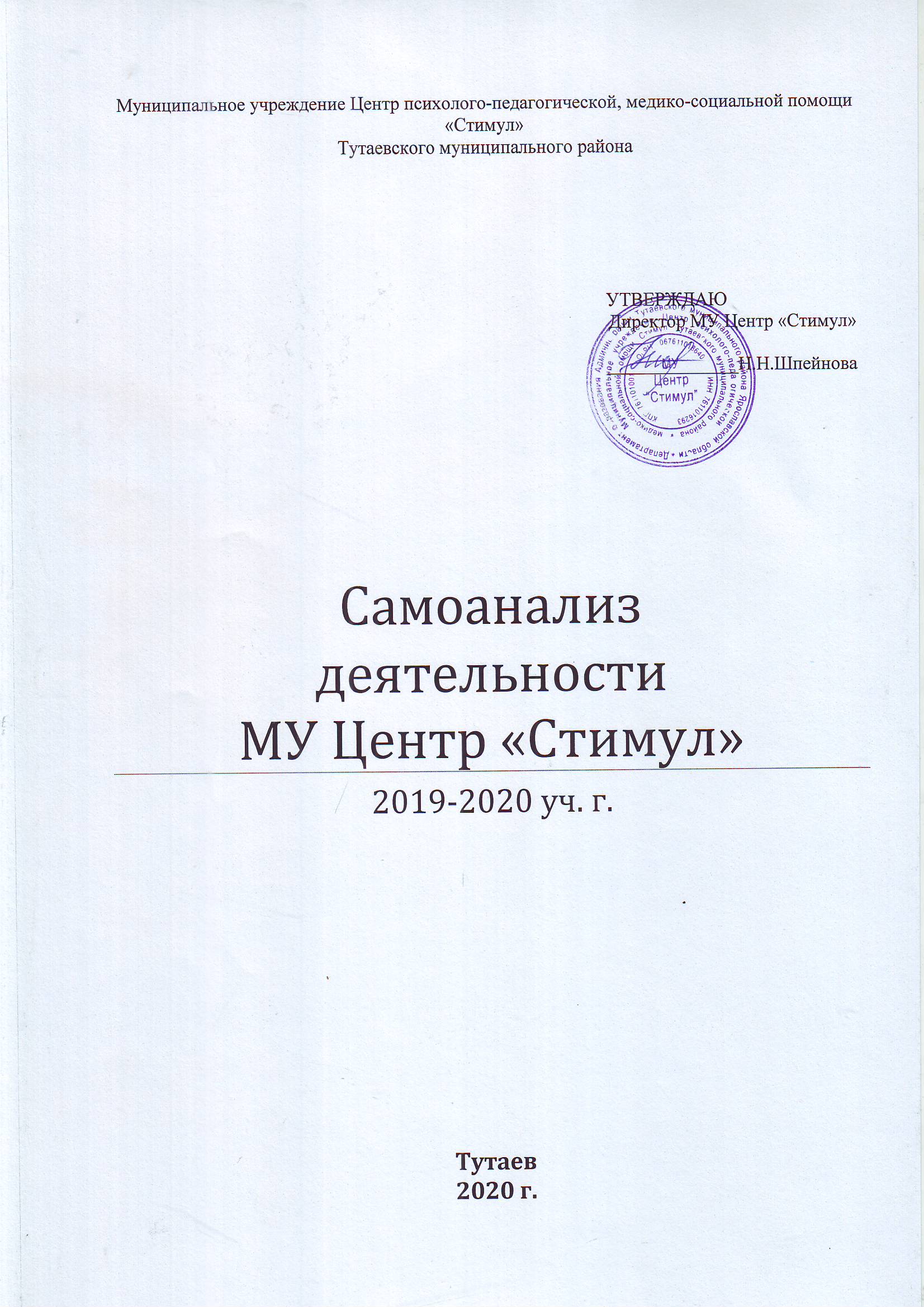 Аналитический отчет о деятельности Муниципального учреждения Центр психолого-педагогической, медико-социальной помощи «Стимул» Тутаевского муниципального района за 2019 - 2020 учебный год.Назначение центра, цели и приоритетные направления деятельности центра, роль и место центра в системе образования, связи с другими учреждениями и организациями.Центр является единственным в Тутаевском муниципальном районе муниципальным учреждением, реализующим дополнительные образовательные программы социально-психолого-педагогической направленности и коррекционно-развивающие образовательные программы.Цели деятельности Центра: Организация предоставления психолого-педагогической, и медико - социальной помощи обучающимся, их родителям (законным представителям), педагогическим работникам и иным участникам образовательных отношений.Осуществление образовательной деятельности по дополнительным общеобразовательным программам.Предметом деятельности Центра является организация общественных отношений в сферах оказания психолого-педагогической, медико - социальной помощи обучающимся, испытывающим трудности в освоении основных общеобразовательных программ, развитии и социальной адаптации; предоставления дополнительных образовательных услуг.Основные направления деятельности Центра: Психолого-педагогическое, медико - социальное консультирование обучающихся, их родителей (законных представителей) и педагогических работников, в том числе психологическая помощь по телефону доверия детям, родителям (законным представителям) и иным гражданам.Оказание помощи обучающимся в профориентации и социальной адаптации.Осуществление образовательной деятельности по дополнительным общеобразовательным общеразвивающим программам, в том числе проведение коррекционно-развивающих и компенсирующих занятий, оказание логопедической, дефектологической помощи. Осуществление образовательной деятельности по дополнительным общеобразовательным программам.Осуществление просветительской и профилактической деятельности для обучающихся, их родителей (законных представителей), педагогических работников и иных участников образовательных отношений, направленной на профилактику психолого-педагогических, правовых и социальных проблем.Осуществление психолого-педагогического сопровождения реализации основных общеобразовательных программ, оказание методической помощи организациям, осуществляющим образовательную деятельность, включая помощь в разработке образовательных программ, индивидуальных учебных планов, выборе оптимальных методов обучения и воспитания обучающихся, испытывающих трудности в освоении основных общеобразовательных программ, выявлении и устранении потенциальных препятствий к обучению.Осуществление функций психолого-медико-педагогической комиссии.Реализация программы подготовки лиц, желающих принять на воспитание в свою семью ребенка, оставшегося без попечения родителей.Создание необходимых условий для охраны и укрепления здоровья работников Центра.	Центр на договорной основе осуществляет внутриведомственное взаимодействие с ОУ ТМР (ДОУ, СОШ, ООШ, ГПОУ ЯО Тутаевский политехнический техникум). Специалисты Центра находятся в тесном сотрудничестве с ППМС центрами и Службами сопровождения опекунов (попечителей) несовершеннолетних лиц Ярославской области (Ростов, Углич, Переславль, Пошехонье, Гаврилов Ям, Данилов, Рыбинск) и г. Ярославля («Доверие», «Центр помощи детям», «Развитие», «Городской Центр»). Кроме того, специалисты поддерживают профессиональные контакты с коллегами из Санкт-Петербурга, Москва. Межведомственное взаимодействие осуществляется с учреждениями Департамента культуры, туризма и молодежной политики, социальной политики, спорта, КДН и ЗП, органами опеки и попечительства, ОПДН, Центром занятости населения, ЯОКНБ, детской поликлиникой и МУЗ «Тутаевская районная больница», библиотеками, МОУ ДПО ИОЦ, Центром дополнительного образования «Созвездие» и др.2. Участие в программах, проектах муниципального, регионального, федерального уровня; работа в рамках региональных инновационных площадок1. Участие в международном конкурсе «Здоровые города России», организованным Министерством здравоохранения Российской Федерации, Ассоциацией по улучшению состояния здоровья и качества жизни населения «Здоровые города, районы и посёлки» при поддержке Представительства Всемирной организации здравоохранения в Российской Федерации;2. Участие в международном проекте Sozialpadaqoqik fur Integration/ «Социальная педагогика и интеграция».3. Работа в статусе Муниципального ресурсного центра по укреплению и сохранению здоровья участниками образовательного процесса;4. Работа в статусе Муниципальной службы примирения;5. Работа в статусе региональной инновационной площадки «Профессиональный стандарт педагога-психолога: содержание, технологии работы»;   6. Работа в статусе соисполнителя проекта «Региональная инновационная площадка «Создание центра психолого-педагогической помощи семьям, имеющим детей от 0 до 3 лет, на базе ДОУ»»;7. Участие в региональном социальном проекте «Участие» «Комплексная система социально-оздоровительных мероприятий для детей с ментальными нарушениями»;8. Участие в Федеральном проекте «Раннее сопровождение семей, имеющих детей от 0 до 3 лет»;9. Участие в Федеральном проекте «Поддержка семей, имеющих детей» национального проекта «Образование»;10. Работа в составе муниципальной экспертной группы педагогов-психологов при КДН и ЗП АТМР в целях сбора информации о фактах агрессивного и противоправного поведения обучающихся, прогнозирования развития деструктивных проявлений в подростковой среде, разработки мер, направленных на обеспечение условий безопасной психологической и физической среды в образовательных учреждениях;11. Работа в составе муниципальной команды по реализации программы перехода школ в эффективный режим работы;12. Участие в Муниципальном проекте «Школа профессионального родителя»;13. Участие в защите индивидуальных проектов  3 сессии Проектной школы 2019/2020 учебного года для 10-классников.3. Укажите общее количество обратившихся за помощью в ППМС-центр по категориям (см. Таблица 1)Таблица 14. Анализ деятельности ППМС-центра по направлениям деятельности 4.1. «Психологическое сопровождение учебной деятельности»:Цель: создание условий, способствующих успешному обучению и развитию каждого обучающегося.Задачи: - сопровождение учебной деятельности, помощь в достижении личностных, образовательных результатов;- развитие мотивационной, познавательной и эмоционально - волевой сфер;- выявление трудностей в обучении, их причин и путей преодоления, оказание помощи в построении индивидуальных образовательных маршрутов;- повышение уровня психологических компетенций участников образовательного процесса (педагогов, администрации, родителей) по вопросам протекания учебной деятельности обучающихся.- оказание помощи родителям, педагогам и администрации в совершенствовании и повышении эффективности образовательного  процесса- расширение знаний педагогов по актуальным вопросам развития и воспитания обучающихся.- сопровождение педагогов по актуальным вопросам развития и воспитания обучающихся.Кейс по направлению «Психологическое сопровождение учебной деятельности»4.2. Психологическое сопровождение воспитательной деятельности, развития личности обучающихся (воспитанников), их социализации:Цель - формирование и развитие социально - значимых качеств личности, а также социальных умений и навыков обучающихся, их способности к саморазвитию и самоопределению, формирование системы значимых социальных и межличностных отношений, развитие гражданских, этических, духовно - нравственных установок и ценностей, навыков саморегуляции, позитивной социальной позиции, социальных умений и навыков обучающихся (воспитанников), содействие реализации личностно-ориентированного подхода в обучении и воспитании учащихся. Задачи:- способствовать реализации в работе с детьми возможностей, резервов развития каждого возраста;- содействовать созданию оптимальных условий для развития детей;- способствовать развитию индивидуальных особенностей детей - интересов, способностей;- предупреждение и коррекция девиантного поведения обучающихся;- содействовать в формировании компетенций у педагогов и родителей по вопросам социализации, роста и   развития детей и подростков;- коррекция детско-родительских отношений, помощь в установлении контакта и конструктивных отношений в детской и детско-родительской подсистемах;- формировать адекватные способы поведения в различных жизненных ситуациях. - способствовать созданию благоприятного психологического климата для развития обучающихся, который определяется, прежде всего, организацией продуктивного общения детей с взрослыми и сверстниками;- оказывать своевременную психологическую помощь и поддержку участникам образовательного процесса.- способствовать развитию следующих установок, ценностей и качеств личности: рефлексивной, коммуникативной, адекватной самооценки, навыков саморегуляции, позитивной социальной позиции;- развитие и повышение психолого-педагогической компетентности родителей (законных представителей) в вопросах социализации в семье и школе, духовно – нравственного развития, ответственного поведения, принятия личностью базовых национальных духовных ценностей и традиций;- консультирование по вопросам воспитания ребенка, взаимодействия с ним.Кейс по направлению «Психологическое сопровождение воспитательной деятельности, развития личности обучающихся (воспитанников), их социализации»4.2.2. «Психологическое сопровождение приёмных семей»Цель деятельности:-  содействие  семейному устройству детей-сирот и детей, оставшихся без попечения родителей;- осуществление комплекса мер, направленных на оказание социальной, психологической, педагогической поддержки и помощи замещающим родителям - усыновителям, опекунам (попечителям) детей-сирот и детей, оставшихся без попечения родителей,  а  так же  самим  усыновляемым, опекаемым и подопечным.Основные задачи:- Повышение уровня компетенции опекунов (попечителей) по вопросам воспитания и физического, психического, духовного и нравственного развития подопечных;- Повышение потенциала воспитательно-психологического ресурса замещающей семьи;- Предотвращение кризисных ситуаций в семьях опекунов (попечителей) за счёт своевременного оказания профессиональной психолого-педагогической помощи;- Минимизация случаев отказа замещающей семьи от ребёнка, профилактика вторичной психо-эмоциональной травматизации ребёнка в случаях возврата;- Подготовка лиц, желающих принять на воспитание в семью ребенка, оставшегося без попечения родителей.Кейс по направлению «Психологическое сопровождение приёмных семей»4.2.3. Психологическое сопровождение работы по профилактике проявлений жестокости и насилия по отношению к несовершеннолетним, причинения вреда здоровью, физическому и нравственному развитию детей;Цель: создание условий для воспитания личностной зрелости обучающихся и адекватного функционирования в среде, профилактика жестокости и насилия среди несовершеннолетних, в семье, актуализация проблемы необходимости профилактики насилия, как условие реализации важнейшей базовой потребности личности в безопасности.Задачи:- оказание психологической, педагогической помощи и поддержки несовершеннолетним, попавшим в ситуацию жестокого обращения;- реабилитация детей, пострадавших от насилия;- консультирование родителей по вопросам взаимодействия с детьми, пострадавшими от насилия;- формирование позитивных межличностных отношений в семье, повышение педагогической грамотности родителей.Кейс по направлению «Психологическое сопровождение работы по профилактике проявлений жестокости и насилия по отношению к несовершеннолетним, причинения вреда здоровью, физическому и нравственному развитию детей»4.2.4 Работа по профилактике суицидального поведения.Цель: создание внешних и внутренних условий для самосохраняющего поведения обучающихсяЗадачи:1. формирование жизненных ценностей;2. коррекция эмоционального состояния;3. формирование способности к целеполаганию, прогнозированию и проектированию своего будущего;4. психологическая помощь и поддержка в трудной жизненной ситуацииКейс по направлению «Профилактика суицидального поведения»4.3. «Психологическое сопровождение перехода на новый образовательный уровень и адаптации на новом этапе обучения»Цель: создание условий перехода на новый образовательный уровень, сохранение психологического здоровья участников образовательного процесса Задачи: - создание условий для обеспечения успешной адаптации на новом образовательном уровне;- создание условий для повышения психологической компетентности участников воспитательно-образовательного процесса по вопросам адаптации;- оптимизация взаимодействия участников образовательного процесса по подготовке к школьному обучению; - сопровождение процесса адаптации, развитие и формирование качеств, способствующих успешной адаптации;- повышение уровня психологической компетентности педагогов, администрации и родителей.- определение условий, в том числе индивидуальных особенностей обучающихся, способствующих или препятствующих адаптации;- определение «группы риска» по фактору школьной дезадаптации, профилактическая работа с этой группой;Кейс по направлению «Психологическое сопровождение перехода на новый образовательный уровень и адаптации на новом этапе обучения»4.4. Психологическое сопровождение деятельности по сохранению и укреплению здоровья обучающихся (воспитанников)Цель: создание необходимых условий по охране и укреплению физического, психического (психологического) и социального здоровья обучающихся, педагогов и всех участников образовательного процесса.Задачи:- формирование у обучающихся установок и ценностных ориентаций на здоровый образ жизни;- выявление детей (педагогов) с элементами неблагополучия в психологическом здоровье;- освоение способов сохранения психологического здоровья;- повышение психологической компетентности педагогов, администрации и родителей (законных представителей) по вопросам сохранения и укрепления здоровья (физического, психического, социального, нравственного). Кейс по направлению «Психологическое сопровождение деятельности по сохранению и укреплению здоровья обучающихся (воспитанников)»Психологическое сопровождение профессионального самоопределения, предпрофильной подготовки и профильного обучения обучающихся (воспитанников).Работа по данному направлению осуществляется через деятельность диагностико-консультационного пункта, реализацию программ элективных курсов для обучающихся по психологии, проведение профориетнационных мероприятий.Цель: оказание профориентационной поддержки всем участникам образовательного процесса для обоснованного профессионального самоопределения обучающихся в условиях свободы выбора сферы деятельности, в соответствии со своими индивидуально-личностными возможностями, способностями и с учётом требований рынка труда. Задачи: - Повышение информированности УОП по вопросам профессионального самоопределения и построения профессиональной карьеры;- Приобретение обучающимися соответствующих знаний, навыков и компетенций (напр., знание правил выбора и поведения в ситуациях выбора, формирование умения ориентироваться в мире профессий, формулировать и обосновывать собственную позицию в этом вопросе; повышение уровня мотивации, обеспечивающего обоснованное профессиональное самоопределение; формирование когнитивных, аффективных и волевые компонентов, обуславливающих адекватный выбор; - Формирование и развитие личностных качеств, способствующих успешному профессиональному самоопределению, выбору оптимального вида занятости;- Формирование у родителей стратегии поведения и взаимодействия с детьми в ситуации профессионального самоопределения и построения профессиональной карьеры.Кейс по направлению «Психологическое сопровождение профессионального самоопределения, предпрофильной подготовки и профильного обучения обучающихся (воспитанников)»Психологическое сопровождение детей, требующих особого внимания и специальной деятельности педагога-психологаПсихологическое сопровождение детей с ограниченными возможностями здоровьяЦель: раннее выявление и преодоление нарушений в развитии ребенка.Реализация поставленной цели осуществлялась через направления коррекционно-развивающей работы:- Коррекция, развитие и совершенствование психических процессов;- Коррекция эмоционально-волевой сферы;- Коррекция и развитие игровой и продуктивной видов деятельности;- Обеспечение социальной адаптации ребенка и формирование предпосылок для овладения учебной деятельностью;- Коррекция, развитие и совершенствование двигательных функций (общая и мелкая моторика);- Коррекция и развитие речи;- Формирование и развитие математических и временных представлений.Кейс по направлению «Психологическое сопровождение детей с ограниченными возможностями здоровья»Психологическое сопровождение обучающихся, признанных в случае и порядке, которые предусмотрены уголовно-процессуальным законодательством подозреваемыми, обвиняемыми или подсудимыми по уголовному делу либо являющимися потерпевшими или свидетелями преступленияЦель: социальная адаптация и реабилитация подростков девиантного поведения в социуме, стабилизация и дальнейшее снижение уровня правонарушений и преступлений, совершаемых несовершеннолетними.Задачи:- Вовлечение подростков в позитивную деятельность, адекватную их интересам, способностям и психическому состоянию;- Сдерживание вовлечения подростков в употребление ПАВ за счет пропаганды здорового образа жизни;- Повышение правосознания и уровня правовой культуры;- Формирование личностных нравственных качеств подростков.Кейс по направлению «Психологическое сопровождение обучающихся, признанных в случае и порядке, которые предусмотрены уголовно-процессуальным законодательством подозреваемыми, обвиняемыми или подсудимыми по уголовному делу либо являющимися потерпевшими или свидетелями преступления»6. Данные о кадровом обеспечении службы Таблица 37. Укажите число детей, которым за отчетный период была предоставлена:7.1. психологическая помощь _84227.2. психотерапевтическая помощь__0__7.3. медицинская помощь_260 (врач-психиатр в условиях ПМПК)8. В связи с актуальностью вопросов профилактики суицидального поведения несовершеннолетних, укажите:8.1. Количество педагогов-психологов, участвующих в проведении работы по  профилактике суицидального поведения несовершеннолетних _6_(чел.)8.2. Проанализируйте, в каких мероприятиях или видах работ Вы принимали участие по следующей схеме: цели - актуальные задачи – контингент - виды работ, мероприятия (услуги) – результаты.9. Опишите основные результаты информационно-методической работы специалистов ППМС-центра за отчетный период (см. Таблица 4)Таблица 4Нормативно-правовое, информационно-методическое и материально-техническое обеспечение деятельности СПП Вашего ППМС-центра (см. Таблица 5) Таблица 511. Опишите проблемы, трудности, с которыми сталкиваются специалисты ППМС-центра1.Транспортная отдаленность большинства сельских школ, находящихся в левобережной части города;2. Увеличение количества отчетной документации, ежедневных запросов из различных организаций, что ограничивает практическую деятельность педагогов-психологов. 12. Укажите перспективы развития СПП Вашего ППМС-центра 1. Работа в статусе Муниципального ресурсного центра по укреплению и сохранению здоровья участниками образовательного процесса.2. Работа Муниципальной службы примирения.3. Работа в статусе региональной инновационной площадки «Профессиональный стандарт педагога-психолога: содержание, технологии работы»    4. Работа в статусе соисполнителя проекта «Региональная инновационная площадка «Создание центра психолого-педагогической помощи семьям, имеющим детей от 0 до 3 лет, на базе ДОУ»»5. Функционирование кризисной службы экстренной психологической помощи, работа «Телефона доверия».6. Психологическое сопровождение семей, воспитывающих детей, имеющих особые образовательные потребности, дальнейшая реализация программы сопровождения семей, имеющих детей-инвалидов и детей с ОВЗ.7. Сопровождение судебных процессов с участием несовершеннолетних (экспертиза по судебным спорам между родителями о воспитании и месте жительства ребенка, сопровождение детей-участников следственного процесса).8. Осуществление индивидуально-ориентированной педагогической, психологической, дефектологической и логопедической помощи детям и подросткам (индивидуальные психотерапевтические, коррекционные занятия с детьми, групповые занятия с детьми и родителями).9. Работа Территориальной психолого-медико-педагогической комиссии, как службы ранней помощи по своевременному выявлению недостатков в физическом или психологическом развитии, отклонений в поведении детей, составление индивидуального маршрута психолого-педагогического сопровождения ребенка в рамках инклюзивной практики.10. Психологическое сопровождение приемных и опекаемых семей, в том числе обучение кандидатов в замещающие родители по программе «Родительские университеты» (Школа приемных родителей).11. Содействие семейному устройству детей–сирот и детей, оставшихся без попечения родителей.12. Осуществление комплексных мер, направленных на оказание социальной, психологической и педагогической поддержки и помощи замещающим родителям.13. Психологическое сопровождение профессионального самоопределения, предпрофильной подготовки и профильного обучения. Работа профориентационного консультационного пункта для подростков.14. Осуществление методической и курирующей работы (на базе Центра «Стимул» функционируют методические объединения школьных и дошкольных психологов, координационный совет специалистов ОУ ТМР по здоровьесбережению, координационный совет сети школьных служб примирения, осуществляется работа по программе «Школа молодого педагога»). 15. Сопровождение педагогических работников (реализация программы адаптации молодых специалистов, тренинговые занятия по профилактике профессионального выгорания педагогов, проведение фестивалей социально-психологических и педагогических идей).16. Мониторинг по направлениям:Психологическое здоровье семьи;ПМК «Социомониторинг»;Личностные результаты обучающихся 1-4 классов;Личностные результаты обучающихся 5 классов;Суицидальные намерения;Психологический климат в классном коллективе.Ситуация употребления ПАВ среди несовершеннолетних;Удовлетворенность сетевым профильным обучением;Удовлетворенность образовательным процессом.13. Ваши предложения к плану работы службы практической психологии образования (МО) муниципального района/городского округа в следующем учебном годуОрганизация выездных практических и обучающих семинаров, курсов повышения квалификации на базе Центра.14. В каких конкурсах муниципального, регионального, федерального уровня принимали участие педагоги-психологи Вашей организации? (Укажите ФИО, название конкурса, статус участников по итогам конкурса:  участник, призер, победитель и т.д.) - МУ Центр «Стимул» организовал и провел первый муниципальный этап Всероссийского конкурса психологического мастерства «Педагог-психолог России 2019», в котором приняли участие 7 педагогов-психологов ОУ ТМР.- Клокова Т.В. - «Первый Чемпионат России по педагогическому мастерству среди работников образовательных учреждений», победитель, также награждена медалью «Трудовая слава России»;- Клокова Т.В. – XXI Национальный конкурс «Золотая Психея», лауреат;- Шпейнова Н.Н. – «Лучший член жюри Первого Чемпионата России по педагогическому мастерству среди работников образовательных учреждений», дипломант, награждена медалью «Трудовая Слава России» и нагрудным знаком «Доброе сердце»;- Петрова С.А., Клокова Т.В., Смирнова С.В. - Международный конкурс психологов «Лучший педагог-психолог 2019 г.», победители I степени;- Юрчак Н.А. - Всероссийская блиц-олимпиада «Психолого-педагогическая компетентность педагога в соответствии с ФГОС», победитель;- Шпейнова Н.Н., Юрчак Н.А. - Всероссийский конкурс «Здоровые города России», победители. На мероприятии в Общественной палате РФ г. Москва представили лучший опыт работы малых городов по борьбе с зависимостями;- Соловьева Н.А. - региональный этап Всероссийского конкурса «Педагогический дебют-2019», лауреат;- Служба сопровождения опекунов (попечителей) несовершеннолетних лиц Ярославской области МУ Центр «Стимул» - участник регионального детско-взрослого социокультурного проекта «Великой победе посвящается», организованном при поддержке департамента образования Ярославской области;- Шпейнова Н.Н., Клокова Т.В. по результатам работы удостоены Доски Почета Труженников России.15. Укажите, с какими запросами к СПП работают сотрудники Вашего ППМС-центра  (см. Таблица формата Excel Приложение 7А Лист «ТАБЛИЦА 2») Комплексное обследование (ПМПК)Помощь при сопровождении приемной семьиПомощь при сопровождении кандидатов в замещающие родителиПомощь в урегулировании споров при сопровождении медиатораОказание помощи по телефону доверияОказание психиатрической помощиОказание логопедической помощиОказание дефектологической помощиОказание экстренной психологической помощиПомощь в ситуации  моббинга, жестокого обращенияПомощь при зависимом поведении (компьютерная, игровая)Помощь при угрозе психологической безопасности в сети «Интернет»Помощь в ситуации суицида (профилактика)Помощь в профессиональном самоопределенииПомощь при подготовке к обучению в школеПомощь в решении проблем освоения образовательных программПомощь в решении проблем адаптацииПомощь в решении проблем развития детей от 0 до 3 летСоциально-психологические проблемы детей с ОВЗПомощь в решении социально-психологических проблем детей с расстройствами аутистического Помощь в решении социально-психологических проблем детей, являющихся потерпевшими, обвиняемыми, подсудимыми, подозреваемыми, потерпевшимиПомощь при подготовке к ОГЭ (ЕГЭ)Помощь в урегулировании взаимоотношений среди сверстников, с родителями, с педагогами.КатегорияДетиРодителиПедагогиАдминистрацияДругие(укажите, какие)Кандидаты в замещающие родители, замещающие родители других районов Ярославской области, студенты.ВсегоОбщее количествообратившихся8422284411378584813366КонтингентВиды работ и мероприятия (услуги), посредством которых реализовывалась задачаКачественные результаты, достигнутые при решении данной задачи. ДошкольникиПсихопрофилактика:1. Занятия по программам- «Кроха»   - «Вместе с мамой»- «Малышок» - «Все обо всем»- «В мире чисел и задач»- «Растем и развиваемся» - «Скоро в школу» - «Ментальная арифметика»;- «Сказки фиолетового леса»;- «Сказочная страна конструирования»;- «В мире чисел и задач»;- «Гениальность на кончиках пальцев»;- «Увлекательные путешествия»;- «Ступеньки к школе»2. Реализация занятий «Школа раннего развития»Диагностика: - познавательной сферы;- эмоционально - волевой сферы; - детско – родительских отношений; - диагностика готовности к школьному обучению;- самооценки.Повысился уровень развития познавательных психических процессов, учебной мотивации, сенсомоторного развития, коммуникативных и речевых навыков, познавательной мотивации.Вырос интерес со стороны родителей к процессу развития своих детей.Наблюдается положительная динамика в развитии мыслительных операций детей, эмоциональной и коммуникативно-речевой активности. Дети научились: а) различным приемам моделирования; б) анализировать и сравнивать процессы и объекты; в) самоорганизации в различных видах деятельности; г) повысили свой интеллектуальный уровень; д) развили креативный потенциал и усидчивость.Произошла тренировка мозга для восприятия и обработки любой поступающей информации, а также интеллектуальное полноценное развитие детей.Созданы условия для развития познавательных психических процессов удошкольников средствами развивающей игровой деятельности.В результате дети стали проявлять интерес к познанию и самопознанию. Научились устанавливать смысловые связи, проделывать мыслительные операции, проявлять логическое мышление, уметь проявлять волевые усилия для достижения своих желаний и побуждений, уметь понимать и передавать свои чувства, взаимодействовать с другими детьми.Получены данные об уровне развития детей, его соответствии возрастным нормам, эмоциональном состоянии, психическом развитии, построены программы развития детей, даны рекомендации педагогам, родителям по коррекции внутрисемейных и межличностных отношений.Младшие школьникиПсихопрофилактика1. Занятия по развитию познавательной деятельности, учебной мотивации, коммуникативных навыков.- «Первоклашка» (1 класс)- «Мои ступеньки» 2 класс.- «Учусь учиться»;- «Развиваться – это здорово!»- «Ментальная арифметика»;- «Учусь и развиваюсь»2. Тренинговые занятия на взаимодействие внутри  классного коллектива.- «Я и мой класс» 1-4 классы Диагностика1. Познавательной сферы2. Эмоционально-волевой сферы3. Детско-родительских отношений4. Учебной мотивации5. Самооценки Повысился уровень владения собственными эмоциями, навыками саморегуляции, самооценка, позиция школьника. Сплотился детский коллектив. Понизился уровень тревожности, связанной с адаптацией детей к школьному обучению. Повысился уровень развития познавательных процессов, устной и письменной речи.Произошла тренировка мозга для восприятия и обработки любой поступающей информации, а также интеллектуальное полноценное развитие детей.Получены данные об уровне развития обучающихся, соответствии возрастным нормам и требованиям, эмоциональном состоянии, уровне развития учебной познавательной мотивации, уровня самооценки. Даны рекомендации классным руководителям и педагогам.Получены данные об уровне развития познавательных психических процессов обучающихся и уровне готовности к переходу в 5-й класс. Даны рекомендации педагогам и администрации школы.Выявлены основные трудности, возникающие в процессе усвоения учебных знаний, факторы, влияющие на успешность. По результатам диагностики даны рекомендации родителям, педагогам и классным руководителям.ПодросткиКонсультированиеИндивидуальные консультации.Диагностика1. Познавательной сферы2. Эмоционально-волевой сферы3. Учебной мотивации4. Самооценки5. Диагностика личностных особенностей6. Диагностика межличностных отношений с помощью ПМК «Социомониторинг»Психопрофилактика1. Тренинговые занятия  на взаимодействие внутри  классного коллектива.- «Я и мой класс» 5-6 классы- «Ковер мира» 5-е классы2. Занятия по  программе- «Пятиклассник» 5 класс.Социально-психологический мониторинг- Личностные результаты обучающихся. Оказана помощь в решении имеющихся проблем. Снизился уровень тревожности, имеются улучшения детско-родительских отношений, повысился уровень учебной мотивации.Получены результаты об уровне развития учебной мотивации, уровня самооценки, познавательной деятельности, эмоционального состояния, удовлетворенности образовательным процессом.Повысился уровень продуктивного взаимодействия с участниками образовательного процесса. Повысился уровень саморегуляции и самоконтроля у подростков, научились опираться на внутренние резервы, повысилась уверенность в себе, своих силах, сопротивляемость стрессуВыявлены основные трудности, возникающие в процессе усвоения учебных знаний, факторы, влияющие на успешность. По результатам диагностики даны рекомендации родителям, педагогам и классным руководителям.Старшие школьникиПсихопрофилактика1. Тренинговые занятия на снятие тревожности и устойчивости в стрессовых ситуациях «Я и другие» КонсультированиеИндивидуальные консультации.Диагностика1. Познавательная сфера2. Мотивационная сфера3. Эмоционально-личностная сфераПовысился уровень саморегуляции и самоконтроля, подростки научились опираться на внутренние резервы, повысилась уверенность в себе, своих силах, сопротивляемость стрессу.Оказана помощь в решении имеющихся проблем. Снизился уровень тревожности, имеются улучшения детско-родительских отношений, повысился уровень учебной мотивации.Получены результаты, даны рекомендации.ПедагогиКонсультированиеИндивидуальные консультации по коррекции образовательного процесса, взаимоотношений с обучающимися (конфликтные ситуации) и родителями (по запросу), по вопросам отношений с «трудными» обучающимися;Просвещение- Семинар «Профилактика эмоционального выгорания педагогов»;- Семинар «Организация и оказание ранней помощи семьям, имеющим детей от 0-3 лет»- Региональный дистанционный семинар «Особенности проведения развивающих занятий с детьми раннего возраста»;- Региональный дистанционный семинар «Методика проведения мастер-классов»;- Региональный дистанционный семинар «Разработка программ психолого-педагогической помощи ребенку, обеспечивающих повышение мотивации к обучению и развитию»;- Региональный семинар в рамках Всероссийской дискуссионной площадки «Педсовет 76.РФ» «Сопровождение семей, имеющих детей раннего возраста в условиях малого города»- Разработан алгоритм работы психологической службы в рамках дистанта в условиях эпидемиологической обстановки.Диагностика- Выявление психологического климата в коллективе с помощью ПМК «Социомониторинг»Сформированы психологические компетенции, способствующие успешной учебной деятельности.Повысился уровень знаний о возможных способах профилактики речевых нарушений у детей.Повысился уровень знаний о методах проведения мастер-классов, развивающих занятий, разработки программ психолого-педагогического сопровождения.Выявлены проблемы, возникающие в ОУ в образовательном процессе, намечена стратегия их устранения.Даны рекомендации по устранению негативных факторов, влияющих на психологический климат коллектива.АдминистрацияКонсультирование- индивидуальные консультации- консультирование по вопросам отношений с «трудными» обучающимися;Повысилась информированность в области психологического сопровождения учебной деятельности. Сформированы компетенции, способствующие успешной учебной деятельности обучающихся.РодителиПросвещение1. Родительские собрания:- «Готовность к школьному обучению»- «Как подготовить ребенка к школе?»- «Ваш ребенок стал учеником»- «Ментальная арифметика, как средство развития умственных способностей»;- «Развитие познавательных процессов и учебной мотивации младших школьников»- «Готовность к школьному обучению»;- «Трудности в обучении и их преодоление».ПсихопрофилактикаСовместные занятия с детьми по программам:- «Кроха»;- «Вместе с мамой»;КонсультированиеИндивидуальные консультации по запросу родителей. У родителей сформированы умения пра-вильного взаимодействия со своими детьми, повысился уровень знаний о возрастных особенностях детей разных возрастов, о способах развития познавательных психических процессов и учебной мотивации.Даны рекомендации по решению конкретных проблем. У родителей сформированы умения активного конструктивного взаимодействия с детьми. У родителей сформированы умения правильного взаимодействия со своими детьми, повысился уровень знаний о возрастных особенностях детей разных возрастов, о способах развития познавательных психических процессов и учебной мотивации.Сформированы умения взаимодействовать с ребенком, развивать его через правильные игры и игрушки. Повысился уровень воспитательных компетенций родителей и мотивации к активному развитию ребенка.Повысился уровень информированности родителей по вопросам развития и обучения детей, саморегуляции, самостоятельности.Увеличилась познавательная активность родителей, выросла их заинтересованность в получении психологических знаний.№НаименованиеЦелеваяАудитория(с кем работает специалист)Цель ЗадачиРезультаты1Дополнительная общеобразовательная общеразвивающая программа социально-педагогической направленности «Первоклашка».Младший школьный возраст (6-7 лет).Развитие познавательной деятельности, формирование навыков овладения учебной деятельностью, формирование психологических новообразований младшего школьного возраста.1. Развитие у обучающихся познавательные психические процессы.2. Формирование навыков зрительно-двигательной координации и выносливости.3. Формирование воссоздающее и творческое воображение.4. Развитие способность организовывать собственную деятельность.5. Создание условий для формирования адекватного поведения и восприятия окружающей действительности.В процессе реализации программы у детей отмечаются следующие результаты: - улучшились  знания об окружающем мире, устойчивость внимания, процессы памяти, процессы мышления;- улучшилось умение действовать по образцу, произвольность.2Дополнительная общеобразовательная коррекционно-развивающая программа социально-педагогической направленности «Растем и развиваемся».Дошкольники 4-5 лет.Формирование у детей знаний об окружающем мире, развитие элементарных математических представлений и всестороннее развитие психических процессов.      1. Осуществление ранней диагностики, определение путей профилактики и координации психических нарушений.2. Подбор, систематизация и совершенствование приемов и методов работы дефектолога в соответствии с программным содержанием.Всестороннее развитие всех психических процессов с учетом возможностей, потребностей и интересов дошкольников.Повысился уровень познавательных психических процессов, учебной мотивации, сенсомоторного развития, коммуникативных и речевых навыков, познавательной активности и мотивации.КонтингентВиды работ и мероприятия (услуги), посредством которых реализовывалась задачаКачественные результаты, достигнутые при решении данной задачи Младшие школьникиПсихопрофилактика1. Реализация программ:- «Психологическая азбука» 2. Тренинговые занятия:- «Я и мой класс» 1-4 классы- «Я и другие» 1-4 классы- Тренинговые занятия «Я в общении»; - Реализация программы «Дорогою добра» в рамках подготовки подрастающего поколения для работы в службах примирения.Повысился уровень владения собственными эмоциями, навыками саморегуляции, коммуникативные навыки,  позиция школьника.Сформированы коммуникативные навыки и умения, развиты задатки лидерских качеств, у большинства детей скорректирована самооценка. Повысился уровень владения собственными эмоциями, навыками саморегуляции, коммуникативные навыки,  позиция школьника.Подготовка детей к работе в школьных службах примирения.ПодросткиПсихопрофилактика1. Тренинговые занятия:-  - «Общение и уважение» 7-8 классы - «Ковер мира» 5 классы- «Я и мой класс» 5-6 классыДиагностика1. Личностные ценности2. Межличностного взаимодействияРеализация программ:- «Страна мира».- Тренинговое занятие «Умей сказать «НЕТ»»- Тренинговое занятие «Я в общении»Повысился уровень информированности о способах адекватного поведения и взаимодействия в различных ситуациях, повысился уровень саморегуляции, рефлексии, владения своими эмоциями в конфликтных ситуациях.Повысился уровень знаний о вербальном и невербальном общении, усовершенствовались коммуникативные навыки, повысилась мотивация позитивных взаимоотношений.Получены результаты о том, какие ценности для подростков являются актуальными и приоритетными. Многие подростки задумались о важности ценностей в их жизни,  повысился интерес к своему внутреннему миру.Подростки получили свидетельства медиатора и возможность состоять в школьных службах примирения. Увеличилось количество обращений детей с просьбами помочь в решении конфликтных ситуаций.Подростки стали более ответственными и культурными, снизилась враждебность, напряженность, шире стали использоваться мирные способы для разрешения конфликтов, многие конфликты не перерастают в правонарушения. Старшие школьникиПсихопрофилактика1.Тренинговые занятия:- «Я и другие» - «Ковер мира»- «Общение в моей жизни»;- «Ценности жизни».- «Умей сказать «НЕТ»2. Беседа «Ценности жизни»КонсультированиеИндивидуальные консультации.Повысился уровень информированности о способах адекватного поведения и взаимодействия в различных ситуациях, повысился уровень саморегуляции, рефлексии, владения своими эмоциями в конфликтных ситуациях.Оказана помощь в решении имеющихся проблем, связанных навыков саморегуляции.ПедагогиКонсультированиеИндивидуальные консультации по запросу педагогов.Психопрофилактика- Семинар «Профилактика девиантного поведения подростков»- «Форсайт технологии в работе с семьей»Просвещение- Семинар «Воспитание нравственности через основы православной культуры»Повысилась информированность педагогов в вопросах психологического сопровождения воспитательной деятельности, развития личности обучающихся и их социализации. Сформированы основные компетентности по разрешению конфликтов и формированию детского коллектива.Повысился уровень компетентности в вопросах трудностей подросткового возраста, возможных отклонений от норм развития и поведения, стратегии воспитания современных подростков и взаимодействиями с ними.РодителиПсихопрофилактикаРодительское собрание: - «Стили семейного воспитания» (ДОУ).- «Почему подростки лгут?»;Реализация занятий клуба для родителей «Мамина школа» (для детей до 1 года)КонсультированиеИндивидуальные консультации (первичные и повторные).Проведение мероприятий с применением медиативных и восстановительных технологий.Диагностика- детско – родительских отношений;- стиля воспитания;- личностных особенностей родителей;Просвещение- Родительское собрание «О деятельности Центра для жителей ТМР»;- Родительское собрание «Взаимоотношения детей и родителей в подростковом возрасте».- Видеоролик «Практические рекомендации для родителей с целью профилактики детско-родительских отношений»Повысился уровень компетентности в вопросах детско-родительских отношений, особенностях детей подросткового возраста, стратегии воспитания современных подростков.Повысился уровень информированности родителей по вопросам воспитания детей в семье, по формированию детско-родительских отношений, сформированы основные компетентности по решению конфликтных ситуаций в семье.Оказана помощь в решении воспитательных проблем, возникающих в семьях, во многих семьях улучшился эмоциональный контакт между детьми и родителями. Даны конкретные рекомендации родителям по вопросам воспитания и помощи в обучении детей.Специалисты КДН и ЗП, психологи, социальные педагоги центра реабилитацииСоциально – психологическое проектированиеОпределение планов работы сопровождения «трудных» детей и детей, находящихся в трудной жизненной ситуации.Построены и реализованы планы сопровождения и индивидуальной работы с трудными подростками и их семьями, находящимися на учете в КДН и ЗП.№НаименованиеЦелеваяаудитория(с кем работает специалист)Цель ЗадачиРезультаты1Тренинговое занятие по профилактике правонарушений «Общение и уважение»Обучающиеся 7-8 классовРаскрытие важных качеств, ценностей и сложностей человеческого общения.1. Формировать представления о вербальном и невербальном общении.2.Совершенствовать коммуникативные навыки.3. Формировать мотивацию построения позитивных взаимоотношений.4. Обогатить опыт межличностного взаимодействия.Обучающиеся получили позитивный опыт конструктивного взаимодействия, узнали о способах вербального и невербального общения, усовершенствовали свои коммуникативные навыки, повысили мотивацию на построение коммуникативных взаимоотношений.КонтингентВиды работ и мероприятия (услуги), посредством которых реализовывалась задачаКачественные результатыдостигнутые при решении данной задачиДошкольникиПсихопрофилактикаОрганизация и проведение праздников: «День отца»«День матери»«Новогодний утренник»«Весенняя капель»«День защиты детей»Организация и проведение.Семейная беседка.Участие в конкурсе творческих работ.Психологическая диагностика - диагностика эмоционально-волевой сферы; - диагностика детско-родительских отношений; - диагностика познавательной  сферы; - диагностика нарушений привязанности;- диагностика готовности к школьному обучениюСоциально-психологический мониторинг Исследование уровня адаптации детей в замещающих семьях. Психологическая коррекция и развитие Психокоррекционные занятия по индивидуальным программам Улучшение социальных и коммуникативных навыков детей из замещающих семей, активизация их творческого потенциала за счет вовлечения в совместную деятельность с приемными родителями (изготовление поделок, коллажей на фестивали и выставки)Выявлены особенности эмоциональной, познавательной  сферы ребенка, межличностного взаимодействия, восприятия ребенком семейных взаимоотношений, отношение ребенка к замещающим родителям и другим членам приемной семьи для  планирования дальнейшей коррекционно – развивающей работы.Получены результаты, для проведения  коррекционной работы с членами семьи. В 80% замещающих семей процесс адаптации проходит хорошо, в 10% случаев необходима психологическая помощь в преодолении возникших сложностей. В 12% семей процесс адаптации находится на начальных стадиях и на данный момент не вызывает трудностей. Сформированы навыки эффективного взаимодействия членов семьи между собой.12 детей из замещающих семей занимались по индивидуальным психокоррекционным программам. По результатам итоговой диагностики 100% детей показали положительную динамику: стабилизировался эмоциональный фон, поведение детей стало более предсказуемым, контролируемым со стороны замещающих родителей. Младшие школьникиПсихологическая профилактика Организация и проведение праздников: «День отца» «День матери»«Новогодний утренник»«Весенняя капель»«День защиты детей»Организация и проведение: Семейная беседка.Участие в конкурсе творческих работ.Психологическая диагностика - диагностика эмоционально-волевой сферы; - диагностика детско-родительских отношений; - диагностика познавательной  сферы; - диагностика нарушений привязанности;- диагностика готовности к школьному обучениюСоциально-психологический мониторинг Исследование уровня адаптации детей в замещающих семьях. Психологическая коррекция и развитие Психокоррекционные занятия по индивидуальным программам     Улучшение социальных и коммуникативных навыков детей из замещающих семей, активизация их творческого потенциала за счет вовлечения в совместную деятельность с приемными родителями (изготовление поделок, коллажей на фестивали и выставки)100% детей из замещающих семей прошли психологическую диагностику. Выявлены особенности эмоциональной, познавательной  сферы каждого ребенка, межличностного взаимодействия, восприятия ребенком семейных взаимоотношений, отношение ребенка к замещающим родителям и другим членам приемной семьи для  планирования дальнейшей коррекционно – развивающей работы.Получены результаты для проведения  коррекционной работы с членами семьи. Сформированы навыки эффективного взаимодействия членов семьи друг с другом.По результатам итоговой диагностики 100% детей, занимающихся по индивидуальным программам, показали положительную динамику: стабилизировался эмоциональный фон, поведение детей стало более предсказуемым, контролируемым со стороны замещающих родителей. Положительная динамика наблюдается также и в когнитивном развитии детей, что у 5 детей школьного возраста (100%) выразилось в улучшении показателей успеваемости.ПодросткиПсихологическая профилактика Организация и проведение праздников: «День отца» «День матери»«Новогодний утренник» «Весенняя капель»«День защиты детей»Организация и проведение: Семейная беседка.Участие в конкурсе творческих работ.Психологическая диагностика - диагностика эмоционально-волевой сферы; - диагностика детско-родительских отношений; - диагностика личностных особенностей подростка;- диагностика нарушений привязанности;- диагностика профессиональных предпочтений.Социально-психологический мониторинг Исследование уровня адаптации детей в замещающих семьях. Психологическая коррекция и развитие Психокоррекционные занятия по индивидуальным программам Психокоррекционные занятия с группой подростков    Улучшение социальных и коммуникативных навыков детей из замещающих семей, активизация их творческого потенциала за счет вовлечения в совместную деятельность с приемными родителями (изготовление поделок, коллажей на фестивали и выставки).     Выявлены особенности эмоциональной, познавательной сферы ребенка, межличностного взаимодействия, восприятия ребенком семейных взаимоотношений, отношение ребенка к замещающим родителям и другим членам приемной семьи для  планирования дальнейшей коррекционно – развивающей работы.Получены результаты, для проведения  коррекционной работы с членами семьи. Сформированы навыки эффективного взаимодействия членов семьи друг с другом.7 детей занимались по индивидуальным психокоррекционным программам. В 100% случаев наблюдается улучшение эмоционально-волевой регуляции ребенком своего поведения. Приемные родители и учителя отмечают, что дети стали более послушными, осознают последствия своих поступков.Старшие школьникиПсихологическая профилактика Организация и проведение праздников: «День отца» «День матери»«Новогодний утренник» «Весенняя капель»«День защиты детей»Организация и проведение: Семейная беседка.Участие в конкурсе творческих работ.Психологическая диагностика - диагностика эмоционально-волевой сферы; - диагностика детско-родительских отношений; - диагностика личностных особенностей;- диагностика нарушений привязанности;- диагностика профессиональных предпочтений.Социально-психологический мониторинг Исследование уровня адаптации членов семьи. Улучшение социальных и коммуникативных навыков детей из замещающих семей, активизация их творческого потенциала за счет вовлечения в совместную деятельность с приемными родителями (изготовление поделок, коллажей на фестивали и выставки)Выявлены особенности эмоциональной, познавательной сферы ребенка, межличностного взаимодействия, восприятия ребенком семейных взаимоотношений, отношение ребенка к замещающим родителям и другим членам приемной семьи для  планирования дальнейшей коррекционно – развивающей работы.Получены результаты, для проведения  коррекционной работы с членами семьи. Сформированы навыки эффективного взаимодействия членов семьи друг с другом.АдминистрацияПросвещениеУчастие в педагогических, координационных советах, консилиумах заседания органов опеки и попечительства и КДНиЗП. Проведение круглого стола «Разбор кейсов: «Помощь замещающим семьям, находящимся в кризисной ситуации» - обмен опытом между службами сопровождения и органами опеки и попечительства 
города Тутаева,  города Рыбинска и Рыбинского района.   Повысилась информированность в области психологического сопровождения замещающих семей; скорректирован дальнейший план совместной работы.ПедагогиПсихологическое просвещениеОрганизация и проведение: - Семинар - практикум «В школу пришел приемный ребенок»; - Тренинг: «Профилактика и методы преодоления эмоционального выгорания»КонсультированиеИндивидуальные консультации по запросу педагогов.Повысилась информированность в вопросах особенностей детей, оставшихся без попечения родителей, безопасного включения ребенка в образовательную среду.Повысилась информированность в области профессионального выгорания,  выстраивания личностных границ, взаимоотношений с детьми и коллегами. РодителиПсихологическое просвещениеПосещение потенциальными кандидатами в замещающие родители занятий Школы приёмного родителя «Родительские университеты». Посещение замещающими родителями практических семинаров «Семейная беседка»Ежегодная конференция для замещающих семей совместно с органами опеки, КДН и ЗП, ОДН, «Профилактика недопонимания и преодоление трудностей в замещающей семье».Психологическая профилактика Организация и проведение праздников для детей из замещающих семей: - «День отца»- «День матери»- «Новогодний утренник»- «Весенняя капель»- «День защиты детей»Организация и проведение: Семейная беседка «Выжить с подростком. Миссия выполнима».Проведение тренинговых занятий: - Почувствуй себя любимымРеализация программ:- «Надежный причал»Психологическая диагностика - Диагностика детско-родительских отношений;- Диагностика уровня адаптации семьи;- Диагностика эмоционального климата в семье.Психологическая коррекция и развитие Работа с семьей в кризисных ситуациях.Работа с родителями по снятию стрессовой ситуации, разрешению личностных проблем.Психологическое консультирование - Психологические особенности детей – сирот, воспитание и развитие опекаемого ребенка;- Адаптация опекаемого к семье и замещающей семьи к новым условиям жизнедеятельности;- Детско-родительские отношения;- Помощь в разрешении кризисных ситуаций;- Нарушения привязанности.Социально-психологическая экспертиза Диагностика личностного и семейного потенциала  кандидатов в замещающие родители для приема в семью ребенка, оставшегося без попечения родителей (диагностика семейной системы, индивидуальных психологических особенностей кандидатов). Социально-психологический мониторинг Исследование уровня адаптации детей и родителей в замещающих семьях. Повысилась компетентность кандидатов в замещающие родители, приемных родителей в области детско-родительских отношений, воспитания и развития приемного ребенка, ознакомлены с психологическими особенностями детей-сирот, произошло понимание роли отца и матери.Основы законодательства РФ об устройстве детей, правах и обязанностях.Повышение уровня знаний об организации жизнедеятельности семьи, об устройстве семейного пространства, о необходимости наличия у опекаемого личного пространства в семье и значение его правильной организации в успешной  адаптации данного ребенкаПроизошло снижение уровня эмоционального выгорания замещающих родителей. На 5% повысилась удовлетворенность семейными отношениями.Повышение способности замещающей семьи самостоятельно разрешать возникающие на каждом этапе развития семьи психологические трудности.Проработка членами семьи внутриличностных и внутрисемейных  конфликтов, порождаемых возникшей стрессовой ситуацией, повысилась активизация внутренних ресурсов, произошло осмысление родительской позиции.Проведено более 300 консультаций с опекунами и приемными родителями по различным вопросам воспитания детей, детско-родительских отношений, решения личных проблем, проведено более 300 индивидуальных консультаций с замещающими родителями и кандидатами, желающими принять на воспитание ребенка, оставшегося без попечения родителей. Повысилась информированность и компетентность кандидатов в области детско-родительских отношений.Повышение уровня психологического благополучия замещающей семьи в процессе поэтапного вхождения ребенка в семью. Кроме того, повышение уровня родительской компетентности замещающих родителей помогает сформировать у них чувство привязанности к опекаемому ребенку. Оказана помощь в освоении семейных правил, нахождении места в системе семейных отношений, в коррекции отношений с кровными детьми, в разработке системы поощрения и наказания с учетом особенностей ребенка и т.д. Подготовлено  и выдано  87 заключений о готовности кандидата стать замещающим родителем, в том числе 62 свидетельства об окончании Школы приемных родителей.По итогам полученных результатов проведена коррекционная работа с членами семьи. Сформированы навыки эффективного взаимодействия членов семьи между собой.№НаименованиеЦелеваяаудитория(с кем работает специалист)Цель и задачиРезультаты1Семейная беседка. Семинар – практикум «Выжить с подростком. Миссия ВЫПОЛНИМА…». «10 лайфхаков для родителей, чтобы не сойти с ума и выжить»Замещающие родителиПомочь замещающим родителям в общении с детьми подросткового возраста, находить новые методы взаимодействия, сократить поведенческие проблемы детей и восстановить процесс социализации через:- позитивное общение с ребенком;- постоянную заботу;- предоставление ребенку возможности переживать его эмоциональное состояние;- обучение новым позитивным моделям поведения.Оптимизация детско-родительских отношений.КонтингентВиды работ и мероприятия (услуги), посредством которых реализовывалась задачаКачественные результаты, достигнутые при решении данной задачиМладшие школьникиПсихопрофилактикаТренинговое занятие:-  «Я и другие» 1-4 классы- «Я и мой класс» 1-4 классыПроведен дистанционный конкурс рисунков «Дружная семья»Повысился уровень информированности о способах адекватного поведения и взаимодействия в различных ситуациях, повысился уровень саморегуляции, рефлексии, владения своими эмоциями в конфликтных ситуациях.ПодросткиПсихопрофилактика1. Тренинговые занятия по разрешению конфликтов - «Ковер мира» 5 классы- «Я и мой класс» 5-6 классы- «Тренинг безопасности подростка»Реализация программы  «Страна мира» Проведен дистанционный конкурс рисунков «Дружная семья»Диагностика1. Детско-родительские отношения.2. Оценка психологической атмосферы в классе.3. Выявление агрессивности у подростков.КонсультированиеИндивидуальные консультации.Проведение мероприятий с применением медиативных и восстановительных технологий.Повысился уровень информированности о способах адекватного поведения и взаимодействия в различных ситуациях, повысился уровень саморегуляции, рефлексии, владения своими эмоциями в конфликтных ситуациях.Сформирована ответственная позиция в вопросах личной безопасности и безопасности окружающих.Выявлены особенности межличностного взаимодействия, восприятия ребенком семейных взаимоотношений, отношения ребенка к родителям и другим членам семьи, психологической атмосферы в классном коллективе, уровня агрессивности.Формирование у обучающихся психологической компетентности, а так же потребности в психологических знаниях, желания использовать их в интересах эффективного собственного развития.Старшие школьникиПсихопрофилактика1. Тренинговые занятия по разрешению конфликтов - «Я и другие» Диагностика1. Детско-родительские отношения.КонсультированиеИндивидуальные консультации.Проведение мероприятий с применением медиативных и восстановительных технологий.Повысился уровень информированности о способах адекватного поведения и взаимодействия в различных ситуациях, повысился уровень саморегуляции, рефлексии, владения своими эмоциями в конфликтных ситуациях.Выявлены особенности межличностного взаимодействия, восприятия ребенком семейных взаимоотношений, отношения ребенка к родителям и другим членам семьи.Формирование у обучающихся психологической компетентности, а так же потребности в психологических знаниях, желания использовать их в интересах эффективного собственного развития.ПедагогиПросвещение- Семинар-практикум «Буллинг в подростковой среде»;- Семинар-практикум «Профилактика жестокости и насилия среди несовершеннолетних»- Семинар «Особенности работы с подростками с ярко выраженными акцентуациями»- Совещание координаторов служб примирения «Анализ работы ШСП за 2018-2019 учебный год, планирование деятельности на 2019-2020 учебный год.;- Совещание координаторов СП «Проблемы в работе специалистов школьных служб примирения»- Проведение супервизий для специалистов служб примирения «Трудные ситуации в работе»;ПсихопрофилактикаБеседы по вопросам воспитания и развития детей.ДиагностикаМониторинг деятельности школьных служб примирения в ОУ района.КонсультированиеИндивидуальные консультации по запросу педагогов.Обучение способам конструктивной коммуникации.Сформированы психолого-педагогические компетенции педагогов в вопросах воспитания и социализации детей.Оказание помощи в выстраивании конструктивных взаимоотношений с детьми.Разработан план работы на 2019-2020 учебный год.В результате проведенного мониторинга получили количественные данные (количество проведенных программ с использованием восстановительных технологий, количество конфликтных ситуаций, человек) о деятельности служб в образовательных организациях.Произошло расширение круга методов и приемов работы с детьми по формированию навыков разрешения конфликтных ситуаций. Формирование умения эффективного поведения в конфликтных ситуациях и навыков выбора стратегий разрешения межличностных конфликтов.РодителиПросвещениеРодительское собрание «Стили семейного воспитания».ПсихопрофилактикаБеседы по вопросам воспитания и развития ребенка.КонсультированиеИндивидуальные консультации.Проведение мероприятий с применением медиативных и восстановительных технологий.Повысился уровень компетентности в вопросах детско-родительских отношений, особенностях развития детей разного возраста, стратегии воспитания современных детей и подростков.Сформированы психолого-педагогические компетенции родителей  в вопросах воспитания и социализации детей.Оказание помощи в выстраивании конструктивных взаимоотношений с детьми.№НаименованиеЦелеваяАудитория(с кем работает специалист)Цель ЗадачиРезультаты1Родительское собрание «Роль семьи в формировании безопасного поведения детей».РодителиПовышение уровняпсихологической компетентности родителей, расширение представления об особенностях подросткового возраста.1. Учить безопасному поведению при использовании сети интернет и современных коммуникационных технологий.2. Учить адекватно действовать в той или иной обстановке.3. Расширить представления об особенностях подросткового возраста.4. Содействовать пониманию родителями подростковых проблем.Повысился уровень психологической компетенции родителей по вопросам безопасного поведения детей и подростков в условиях современного общества, коммуникационных технологий и сети интернет.КонтингентВиды работ и мероприятия (услуги), посредством которых реализовывалась задачаКачественные результаты, достигнутые при решении данной задачиМладшие школьникиПсихопрофилактика1. Тренинговые занятия на снятие тревожности, взаимодействие внутри классного коллектива «Я и другие» 1-4 классы2. Серия тренинговых занятий «Профилактика самовольных уходов»Повысился уровень информированности о способах адекватного поведения и взаимодействия в различных ситуациях, повысился уровень саморегуляции, рефлексии, владения своими эмоциями в конфликтных ситуациях, снизился уровень тревожности в детском коллективе, сформированы навыки по конструктивному разрешению конфликтов.ПодросткиПсихопрофилактика1. Тренинговые занятия на снятие тревожности, взаимодействие внутри классного коллектива- «Я и другие» 5-8 классы- «Я и мой класс» 5-6 классы- «Ковер мира» 5-е классыСерия тренинговых занятий «Профилактика самовольных уходов»2.Тренинговое занятие «Смысл жизни и ее ценности» 8 классыКонсультированиеИндивидуальные консультации.Диагностика- Опросник суицидального риска (8-е классы)- Детско-родительские отношения.- Оценка психологической атмосферы в классе.Социально – психологическиймониторинг- мониторинг межличностных отношений с помощью ПМК «Социомониторинг»Повысился уровень информированности о способах адекватного поведения и взаимодействия в различных ситуациях, повысился уровень саморегуляции, рефлексии, владения своими эмоциями в конфликтных ситуациях, снизился уровень тревожности в детском коллективе, сформированы навыки по конструктивному разрешению конфликтов.Обучающиеся познакомились с основными понятиями ценности жизни, ее смысла, поделились своими жизненными ценностями и приоритетами, повысился уровень умения находить конструктивное решение проблем, повысился уровень стрессоустойчивости, уровень знаний о способах адекватного поведения, владения своими эмоциями, снизился уровень тревожности.Повысился уровень информированности.Развитие способности к самопознанию, рефлексии собственного состояния и поведения.Проведена диагностика, подростков, склонных  к суицидальным действиям не выявлено.Выявлены особенности межличностного взаимодействия, восприятия ребенком семейных взаимоотношений, отношения ребенка к родителям и другим членам семьи, психологической атмосферы в классном коллективе, уровня агрессивности.Выявлены проблемы, возникающие в коллективе, намечена стратегия их устранения.Даны рекомендации по устранению негативных факторов, влияющих на психологический климат коллектива.Старшие школьникиПсихопрофилактика1. Тренинговое занятие «Смысл жизни и ее ценности» 9 классыРеализация программы:- «Формула успеха» 9-11 классыКонсультированиеИндивидуальные консультации.ДиагностикаОпросник суицидального риска (9-е классы)- Детско-родительские отношения.Социально – психологическиймониторинг- мониторинг межличностных отношений с помощью ПМК «Социомониторинг»Обучающиеся познакомились с основны-ми понятиями ценности жизни, ее смысла, поделились своими жизненными ценностями и приоритетами, повысился уровень умения находить конструктивное решение проблем, повысился уровень стрессоустойчивости, уровень знаний о способах адекватного поведения, владения своими эмоциями, снизился уровень тревожности.Повысился уровень информированности о способах адекватного поведения и взаимодействия в различных ситуациях, повысился уровень саморегуляции, рефлексии, владения своими эмоциями в конфликтных ситуациях, снизился уровень тревожности в детском коллективе, сформированы навыки по конструктивному разрешению конфликтов.Проведена диагностика, подростков, склонных  к суицидальным действиям не выявлено.Выявлены особенности межличностного взаимодействия, восприятия ребенком семейных взаимоотношений, отношения ребенка к родителям и другим членам семьи.Выявлены проблемы, возникающие в коллективе, намечена стратегия их устранения.Даны рекомендации по устранению негативных факторов, влияющих на психологический климат коллектива.ПедагогиПросвещение- Семинар «Психологическая безопасность в обществе».- Семинар «Подросток и социальные сети. Как не стать уязвимым»;- Онлайн-семинар «Профилактика суицидального риска»;КонсультированиеИндивидуальные консультации по запросу педагогов.Сформированы психолого-педагогические компетенции педагогов в вопросах воспитания и социализации детей.Оказание помощи в выстраивании конструктивных взаимоотношений с детьми.РодителиПросвещение- Родительское собрание «Манипуляция – скрытая форма психологического воздействия»ПсихопрофилактикаБеседы по вопросам воспитания и развития ребенка.КонсультированиеИндивидуальные консультации. Консультирование родителей по проблеме самовольных уходовПовысился уровень компетентности в вопросах детско-родительских отношений, особенностях развития детей разного возраста, стратегии воспитания современных детей и подростков.Сформированы психолого-педагогические компетенции родителей  в вопросах воспитания и социализации детей.Оказание помощи в выстраивании конструктивных взаимоотношений с детьми.№НаименованиеЦелеваяаудитория(с кем работает специалист)Цель ЗадачиРезультаты1Тренинговое занятие для подростков «Смысл жизни и ее ценности».Обучающиеся 8-9 классовФормирование у обучающихся системы жизненных ценностей1. Учить осмыслению жизни как главной ценности.2. Формировать представление о себе как личности.3. Воспитывать стойкую жизненную позицию.4. Развивать устойчивое стремление к позитивному восприятию.Обучающиеся познакомились с основными понятиями ценности жизни, ее смысла, поделились своими жизненными ценностями и приоритетами, повысился уровень умения находить конструктивное решение проблем.КонтингентВиды работ и мероприятия (услуги), посредством которых реализовывалась задачаКачественные  результаты достигнутые  при решении данной задачи ДошкольникиДиагностика1. Познавательная сфера2. Мотивационная сфера3. Личностная готовностьПсихопрофилактика- Реализация занятий «Школа раннего развития».Получены данные по готовности детей к обучению в школе и проведения дальнейшей коррекционно – развивающей работы.  Подобран образовательный маршрут. Даны рекомендации педагогам и родителям.У детей сформировано положительное отношение к школе, у большинства снизился уровень школьной тревожности, повысился уровень учебно – познавательной мотивации. Сформированы навыки адаптивного поведения. Повысился уровень развития учебно – важных качеств и общий уровень готовности к школе.Произошла подготовка к успешной адаптации в школе, снятие школьной и личностной тревожности, формирование положительного имиджа ОУ.Младшие школьникиПсихопрофилактика1. Занятия по развитию познавательной деятельности, учебной мотивации, коммуникативных навыков.- «Первоклашка»;- «Учусь учиться»- Тренинги на взаимодействие внутри классного коллектива.Диагностика1. Познавательной сферы2. Эмоционально-волевой сферы3. Детско-родительских отношений4. Учебной мотивации5. Самооценки 6. СоциометрияПовысился уровень владения собственными эмоциями, навыками саморегуляции, самооценка, позиция школьника. Сплотился детский коллектив. Понизился уровень тревожности, связанной с адаптацией детей к школьному обучению. Повысился уровень продуктивного взаимодействия с участниками образовательного процесса.Получены данные об уровне развития обучающихся, соответствии возрастным нормам и требованиям, эмоциональном состоянии, уровне развития учебной познавательной мотивации, уровня самооценки, школьной адаптации. Даны рекомендации классным руководителям и педагогам.ПодросткиПсихопрофилактика1.Занятия по формированию социально-психологических навыков (адаптация)- Программа «Пятиклассник»КонсультированиеИндивидуальные консультации.Диагностика1. Познавательной сферы2. Эмоционально-волевой сферы3. Учебной мотивации4. Самооценки5. СоциометрияСнизился уровень школьной тревожности при переходе на новый этап обучения, классный коллектив стал более сплоченным. Закрепилась мотивация групповой работы, сформировалось чувство успешности.Оказана помощь в решении имеющихся проблем. Снизился уровень тревожности, имеются улучшения детско-родительских отношений, повысился уровень учебной мотивации.Повысился уровень информированности в области правил и способов общения и поведения в группе сверстников;  сформированы навыки адаптивного поведения, умения управлять своими эмоциями, контролировать свои действия. Получены результаты об уровне развития учебной мотивации, уровня самооценки, познавательной деятельности, эмоционального состояния.Выявлены  проблемные стороны личностного развития детей для построения дальнейшего плана работы.Старшие школьникиПсихопрофилактикаТренинговые занятия на снятие тревожности и устойчивости в стрессовых ситуациях.- Занятия по формированию социально-психологических навыков (адаптация при переходе на новую ступень обучения);КонсультированиеИндивидуальные консультации.Диагностика- познавательной сферы;-  эмоционально – волевой сферы;- мотивационной сферы;Повысился уровень саморегуляции и самоконтроля у подростков, научились опираться на внутренние резервы, повысилась уверенность в себе, своих силах, сопротивляемость стрессу.Оказана помощь в решении имеющихся проблем. Снизился уровень тревожности, имеются улучшения детско-родительских отношений, повысился уровень учебной мотивации.Выявлены проблемные стороны личностного развития детей для построения дальнейшего плана  работы.ПедагогиПросвещение 1. Педагогический совет «Адаптация первоклассников», «Адаптация пятиклассников» - Семинар-практикум «Создание благоприятных условий развития на переходных и кризисных этапах обучения»КонсультированиеИндивидуальные консультации классных руководителей и учителей-предметников.Выявлен уровень адаптации обучающихся 1-х, 5-х классов с целью коррекции дальнейшей работы. Повысился уровень компетентности педагогов в вопросах психологического сопровождения перехода детей на новый образовательный уровень и адаптации на новом этапе обучения. Повысилась информированность педагогов в области психологического сопровождения перехода детей на новый образовательный уровень и адаптации на новом этапе обучения; получены результаты диагностических обследований с целью коррекции дальнейшей работы.Оказана помощь в решении возникших проблемных ситуаций.РодителиПросвещение 1. Тематические родительские собрания- «Готовность к школьному обучению»;- «Адаптация первоклассников»;- «Адаптация пятиклассников»- «Проблемы переходного возраста. Что делать и чего избегать родителям».Психопрофилактика- Тренинг «Ребенок в детском саду: адаптация, трудности взаимоотношений»- Акция телефона доверия «В школу без проблем»Консультирование Индивидуальные консультацииПовысился уровень психологической компетентности родителей в вопросах перехода на новый образовательный уровень и адаптации на новом этапе обучения. Родителям даны рекомендации по вопросам развития детей.Тренинг позволил родителям по-новому взглянуть на процесс воспитания, обучения, помогают лучше понимать поведение детей, и осознать свое поведение.Информирование родителей о проблемах готовности детей к школьному обучению,  об особенностях таких детей и помощи им на данном этапе.Всем обратившимся оказана конкретная помощь в разрешении проблемных ситуаций, возникающих в адаптационный период.№НаименованиеЦелеваяАудитория(с кем работает специалист)Цель ЗадачиРезультаты1Тренинговое занятие по адаптации «Я и мой класс».Обучающиеся 3-4, 5-6 классов.Развитие умения обучающихся жить в коллективе и чувства причастности к созданию благоприятной атмосферы в классе, формирование коммуникативных навыков1. Способствовать формированию у обучающихся ощущения единой команды.2. Способствовать развитию эмоционального сопереживания.3. Расширять представления о важности созидания человеком добрых отношений в коллективе на основе взаимопонимания.У обучающихся повысилась самооценка, навыки самоконтроля и саморегуляции, дети изменили отношение к себе и окружающим, научились договариваться со сверстниками и взрослыми, получили навыки бесконфликтного взаимодействия и общения.КонтингентВиды работ и мероприятия (услуги), посредством которых реализовывалась задачаКачественные результаты, достигнутые при решении данной задачи ДошкольникиПсихопрофилактика- Реализация программы для школьных оздоровительных лагерей «Здоровая смена»;- Реализация программы «Волшебный мир песка»;- Дистанционный конкурс рисунков «Мой дом – территория здоровья»Сформировались предпосылки для развития установок на здоровый образ жизни, способности к самоорганизации с целью сохранения здоровья;У детей  повысился уровень мотивации на здоровый образ жизни;Младшие школьникиПсихопрофилактика- Беседа «Будь здоров» 1-4 классы- Беседа и конкурс рисунков «Мы - за здоровое будущее!»- Реализация программы для школьных оздоровительных лагерей «Здоровая смена»;- Реализация программы «Я и мое тело»;- Профилактическая игра «Здоровая планета в твоих руках»- Дистанционный  конкурс рисунков «Мой дом – территория здоровья»На сайте МУ Центра «Стимул» размещены зарядки для глаз, кистей рук, на снятие мышечного напряжения при долгом нахождении за компьютеромЗнакомство со способами сохранения и укрепления здоровья, формирование и повышение установок на здоровый образ жизни. Актуализировалось представление обучающихся о здоровом образе жизни, выработались положительные установки, снижающие риск возникновения употребления ПАВ.Знакомство со способами сохранения и укрепления здоровья, формирование и повышение установок на здоровый образ жизни.Сформировались предпосылки для развития установок на здоровый образ жизни, способности к самоорганизации с целью сохранения здоровья;У детей повысился уровень мотивации на здоровый образ жизни.ПодросткиПсихопрофилактика- Психопрофилактическая игра «Время быть здоровым».- Тренинг «Формула успеха»;- Тренинговое занятие для подростков «Кто виноват и что делать?»- Профилактическая игра «Дети в интернете»Реализация программ:- «Жизнь по твоим правилам»;- «Я выбираю жизнь»;- психопрофилактическая игра «Красная лента» в рамках всемирного дня борьбы со СПИДом;- урок – конференция «СПИД – глобальная проблема человечества»- Тренинговое занятие «Умей сказать НЕТ!;-Тренинг «Пути, которые мы выбираем»На сайте МУ Центра «Стимул» размещены зарядки для глаз, кистей рук, на снятие мышечного напряжения при долгом нахождении за компьютером.КонсультированиеИндивидуальные консультации.Работа Кризисной службы. Телефон доверия.Диагностика- Мониторинг ситуации употребления ПАВ среди несовершеннолетних.Просвещение Оформление информационных стендов:- «Время быть здоровым»;- «Ты не один!»- «Здесь тебе помогут»- «ВИЧ-касается каждого»;- Выпуск и распространение флаеров, листовок, буклетов: «Детский ТД»;- Выпуск и распространение буклетов, листовок, флаеров по профилактике употребления ПАВ, профилактике СПИДа.Повысился уровень знаний о способах  укрепления здоровья, бережного отношения к своему здоровью, а также умение анализировать, рассуждать, делать соответствующие выводы. Сформированы навыки саморегуляции и самоконтроля у подростков с опорой на внутренние резервы. Повысился уровень уверенности в себе, своих силах, сопротивляемости стрессу.Повысился уровень информированности о способах адекватного поведения и взаимодействия в различных ситуациях, повысился уровень саморегуляции.Оказана помощь в решении имеющихся проблем. Повысился уровень знаний о факторах, ухудшающих здоровье.Полученные результаты позволяют осуществлять анализ и контроль ситуации с употреблением наркотических средств и психотропных веществ среди обучающихся,  выявление среди них групп, испытывающих определенные трудности развития, связанные со следующими факторами: самооценка успешности в учебной деятельности, психоэмоциональные состояния, наличие личностных ресурсов преодоления трудных жизненных ситуаций, микросоциальная ситуация в семье и школе, взаимоотношения со взрослыми и сверстниками, социальная среда, влияющая на социальную адаптацию и социализацию обучающихся.Повысился уровень компетентности по вопросам зависимостей. Повысился уровень сформированности позитивного мышления у всех участников образовательного процесса.Старшие школьникиПсихопрофилактика- Психопрофилактическая игра «Время быть здоровым»;- Тренинг «Формула успеха»;- Серия занятий с элементами тренинга «Всё в твоих руках…»КонсультированиеИндивидуальные консультации- Работа Кризисной службы. Телефон доверия.Диагностика1. Мониторинг ситуации употребления ПАВ среди обучающихся.Просвещение 1. Оформление информационных стендов:- «Время быть здоровым»- «Здесь тебе помогут»- «Время быть здоровым»;- «Ты не один!»- Акция телефона доверия «ВИЧ-касается каждого», «Ты не один», «Просто позвони».- Выпуск и распространение буклетов, листовок, флаеров по профилактике употребления ПАВ, профилактике СПИДа.Коррекция, развитие- Проведен дистанционный флэш-моб «Телефон доверия – мой невидимый друг»- Проведен конкурс фотографий «Телефон доверия в лицах» - 32 чел. Повысился уровень знаний о способах  укрепления здоровья, бережного отношения к своему здоровью, а также умение анализировать, рассуждать, делать соответствующие выводы. Сформированы навыки саморегуляции и самоконтроля у подростков с опорой на внутренние резервы. Повысился уровень уверенности в себе, своих силах, сопротивляемости стрессу.Оказана помощь в решении имеющихся проблем. Повысился уровень знаний о факторах, ухудшающих здоровье.Произошла профилактика психологических проблем по детскому телефону доверия;- формирование сознательного отношения к психологической безопасности;- пропаганда психологического здоровья детей.Осуществлен анализ и контроль ситуации с употреблением наркотических средств и психотропных веществ среди обучающихся образовательных учреждений района.Повысился уровень компетентности по вопросам зависимостей. Повысился уровень сформированности позитивного мышления у всех участников образовательного процесса.Произошло обучение детей навыкам поддержания физического и психического здоровья, навыкам саморегуляции, снижение стрессового воздействия при интенсивных интеллектуальных нагрузках, сохранение потенциал развития личности ребенка.ПедагогиПсихопрофилактика- Семинар «Профилактика девиантного поведения подростков»;- Дистанционный семинар «Песочная терапия, как метод восстановления эмоционального состояния»;- Семинар-практикум «Эмоциональный интелект».КонсультированиеИндивидуальные консультации (по запросам педагогов)Работа Кризисной службы. Телефон доверия.ПсихопрофилактикаТренинги:- «Адаптация молодого специалиста в образовательном учреждении: особенности и подводные камни»;- «Противостояние стрессу: практические приемы»;- «Женщина – ты прекрасна!» (профилактика эмоционального выгорания) - Реализация программы:-  «Школа молодого педагога»ПросвещениеПроводились заседания координаторов ОУ по здоровьесбережению. На заседаниях поднимались следующие вопросы:- «Опыт работы ОУ по здоровьесбережению и профилактике употребления ПАВ»;- «Подведение итогов профилактической работы за 2019-2020 учебный год»;- «Организация системной работы по профилактике в ОУ»;- Семинар-практикум «Компьютерная и интернет-зависимость у детей и подростков;;- Дистанционный семинар «Интерактивные психологические игры в работе педагога-психолога»;Повысился уровень компетентности в вопросах трудностей подросткового возраста, возможных отклонений от норм развития и поведения, стратегии воспитания современных подростков и взаимодействиями с ними.Оказана помощь в решении имеющихся проблем.Повысилась информированность педагогов по вопросам сохранения и укрепления психического и физического здоровья.Повысился уровень компетентности педагогов, умение владеть собой и своими эмоциями в стрессовых ситуациях, повысилась мотивация к здоровому образу жизни.Разработан план работы на 2018-2019 учебный годРаспространение опыта работы специалистов Центра по сохранению, укреплению здоровья участников образовательного процесса. Ознакомление специалистов других учреждений с наиболее эффективными методами работы в данном направлении.АдминистрацияПросвещениеПроведение координационных советов, круглых столов по профилактике ПАВ:- «Мониторинг ситуации употребления ПАВ в образовательной среде. Результаты анкетирования» Повысился уровень информированности в вопросах сохранения и укрепления здоровья обучающихся. Намечены пути дальнейшей работы по данному направлению.РодителиКонсультированиеИндивидуальные консультации (по запросам родителей).Работа Кризисной службы. Телефон доверия.Диагностика Анкетирование «Психологическое здоровье семьи».Просвещение:- Дистанционный обучающий семинар «Занимательные игры с песком»;- Тематическое родительское собрание «Роль семьи в формировании безопасного поведения детей- Родительское собрание «Как современным детям правильно рассказать о пагубном влиянии вредных привычек»- Родительское собрание «Смертельная мода подростков СНЮС. Как спасти своих детей?»Акция телефона доверия «ВИЧ-касается каждого.Выявлен уровень психологического климата семей обучающихся. Проведены консультации по запросам родителей.Оказана помощь в решении имеющихся проблем.Выявлена ситуация психологического здоровья семьи среди жителей ТМР. Повысился уровень психологической компетенции родителей по вопросам безопасного поведения детей и подростков в условиях современного общества, коммуникационных технологий и сети интернет.Повысился уровень знаний о различных видах психоактивных веществ, в частности СНЮСов, их вреде для жизни и здоровья детей и подростков.Повысился уровень информированности по вопросам сохранения и укрепления психического и физического здоровья детей.№НаименованиеЦелеваяАудитория(с кем работает специалист)Цель ЗадачиРезультаты1Родительское собрание «Смертельная мода подростков СНЮС. Как спасти своих детей?»Родители.Повышение родительской компетентности в вопросах употребления психоактивных веществ детьми и подростками.1. Расширить знания родителей (законных представителей) о причинах, признаках и последствиях употребления СНЮСов.2. Определить пути эффективного взаимодействия родителей и детей для профилактики употребления ПАВ.Повысился уровень знаний о различных видах ПАВ, в частности СНЮСов, их вреде для жизни и здоровья детей и подростков.Пропаганда здорового образа жизни.КонтингентВиды работ и мероприятия (услуги), посредством которых реализовывалась задачаКачественные результаты, достигнутые при решении данной задачиПодросткиДиагностика- Профориентационные интересы.Получены результаты об личностных особенностях и возможностях для дальнейшего выбора профиля обучения.ШкольникиКоррекция, развитиеФормирующие профориентационные занятия с элементами тренинга:- «Работа над ошибками»- «Правила выбора профессии»- «Путь к успеху»- «Мотивы выбора профессии»- «Личность. Становление личности. Личность и коллектив»- проведение элективного курса для обучающихся:«Психология саморазвития»«Познавая себя и окружающих»- профориентационные игры«В мире профессий»«Формула выбора профессии»«Я выбираю будущее»Профилактика - реализация психопрофилактической программы для обучающихся 11 классов «ЕГЭ – трудности и стратегии» - реализация общеобразовательной общеразвивающей программы «Предпрофильная подготовка. Путь к профессии»Просвещение- участие в ярмарке элективных курсов для обучающихся 10 – 11 классов.-изготовление буклетов профориентационной направленностиДиагностика- диагностика профессионального самоопределения- Карта интересов- Тип личности Д.Голланда- Мотивы выбора профессии- КОСМои профессиональные интересы и способностиКонсультирование Индивидуальные консультации по вопросам профессионального самоопределения, выбору профиля обучения, учебного заведения.Мониторинг- Мониторинг психологической готовности к ЕГЭ- Мониторинг «Профессиональные намерения»-расширены знания о требованиях, предъявляемых различными профессиями. -развиты ценностно-мотивационные основы саморазвития и самоопределения;- сформированы ценностные основания и критерии собственного профессионального самоопределения- овладение ключевыми компетенциями, составляющими основу осознанного выбора будущей профессии, дальнейшего успешного образования и профессиональной деятельности - выявлены и развиты индивидуальные возможности- расширены представления о многообразии профессий, их классификации. - сформированы предпосылки для формирования ряда личностных качеств и умений, необходимых для целеполагания и выработки жизненных и профессиональных перспектив    - приобретён опыт поисково-аналитической и практической преобразовательной деятельности- Развитие умений рефлексивной деятельности, самопознания и самооценки, - формирование положительной адекватной самооценки; - определены ближние и средние временные перспективы обучающихся;- созданы индивидуальные образовательные траектории, способствующие профессиональному самоопределению.- развитие представления о себе; - сформированы умения распознавать и анализировать собственные личностные качества, необходимые для выбора профессии.- Снижение стрессовой нагрузки и проявлений дистрессовых реакций обучающихся, обучение эффективным навыкам саморегуляции- Повысился уровень информированнности о содержании элективных курсов- обучающиеся приобрели знания об учебных заведениях среднего профессионального образования Ярославской области.- расширение информационной основы для профессионального самоопределения  Оказана помощь в профессиональном самоопределении, выявлении индивидуально-личностных особенностей. Оказана помощь в решении проблем профориентационной направленности.Получены результаты об личностных особенностях и возможностях для дальнейшего профессионального самоопределения и построения собственного образовательного маршрута, направления, учебного заведения.-Выявлен уровень психологической готовности к ЕГЭ с целью коррекции-Выявлен уровень готовности к выбору траектории дальнейшего образования ПедагогиАдминистрацияПросвещение:- «Система сопровождения профессионального самоопределения»;Консультирование:Индивидуальное консультирование педагогов-психологов, классных руководителей-Повысился уровень информированности педагогов о навигационных тенденциях в сфере профориентационной работы.-Получены навыки формирования мотивации к осознанному профессиональному самоопределению.-Обратившиеся обеспечены информационно-методическими материалами по профессиональной ориентации обучающихся.РодителиПросвещениеРодительские собрания: - «Родитель +: САМОопределение ребёнка»- «Как помочь ребёнку преодолеть предэкзаменационный стресс»- информирование в социальных сетях «Выявление профессиональных интересов ребёнка»КонсультированиеСформированы стратегии поведения и взаимодействия родителей с детьми в ситуации профессионального самоопределения, повысился уровень информированности в области развития мотивационной готовности подростков к выбору профессии, профильных и элективных предметов.Проинформированы по вопросам самоопределения ребёнка, способах выстраивания траектории профессионального выбора, учебных заведениях. №НаименованиеЦелеваяАудитория(с кем работает специалист)Цель ЗадачиРезультаты1Тренинговое занятие «Формула выбора профессии»Обучающиеся 9-х классов.Формирование реального представления о возможностях своих профессиональных намерений (профессиональное самоопределение воспитанников)Воспитывать интерес и чувство ответственности к выбору профессии.Определить мотив выбора профессии.Ознакомить воспитанников с житейским способом выбора профессий.Информировать их о качествах, присущих людям тех или иных профессий.Формировать актуальное для подростков «информационное поле» при выборе профессии.В результате проведенного занятия у обучающихся  сформировано представление о возможностях своих профессиональных намерений.2Дополнительная общеобразовательная общеразвивающая программа социально-педагогической направленности «Предпрофильная подготовка. Путь к профессии».Обучающиеся 9-х классов.Формирование каждым обучающимся индивидуального образовательно-профессионального проекта.1.Формирование у обучающихся системы знаний, представлений о себе, собственных ресурсах, возможностях и способностях.2.Формирование у обучающихся представлений о рынке труда и рынке образовательных услуг.3.Формирование (развитие) у обучающихся навыков рефлексии, в том числе навыков анализа своих интересов, способностей, возможностей, анализа собственного опыта познания.4. Освоение обучающимися технологии (механизмов) принятия решения в ситуации выбора образовательной траектории; формирование умения принимать решения.5. Активизация личностной позиции обучающихся в ситуации профессионального выбора, формирование уверенности в собственных шагах по построению образовательно-профессионального проекта.В результате реализации программы обучающиеся  расширили представления о мире профессий, различных сферах деятельности человека, о путях и формах профессиональной подготовки, формированию профессионально значимых качеств, узнали о своих профессиональных интересах, склонностях, способностях, определили ближние и средние перспективы и пути получения профессионального образования.КонтингентВиды работ и мероприятия (услуги), посредством которых реализовывалась задачаКачественные  результаты, достигнутые при решении данной задачи ДошкольникиКоррекция, развитиеЗанятия по программам:- «Математические ступеньки-1»;- «Математические ступеньки-2»;- «Учусь играя»;- «Я и мой ребенок»;- «Говоруша»;- «Речевичок»;- «Я открываю мир».- Индивидуальные занятия  для детей с нарушениями различного генеза (в том числе, с синдромом Дауна, с проблемами опорно–двигательного аппарата, с аутистическими и аутоподобными расстройствами)   по индивидуальным программам.Диагностика- уровня познавательной сферы - логопедическое обследование- выявление уровня общего развития ребенка с помощью ЭДК «Лонгитюд»Социально - психологическая экспертиза-работа территориальной ПМПКПовысился уровень развития познавательных психических процессов и речевой активности детей, сформированы учебные навыки и умения. Повысился уровень познавательной мотивации, активности. Со значительными улучшениями в интеллектуальной сфере выпущено 6 человек.У детей сформированы элементарные учебные навыки (усидчивость, умение устанавливать контакт, действовать по инструкции) у 4 человек. Повысился уровень познавательной мотивации, активности. В процессе обучения с чистой речью было выпущено 20 человек; со значительными улучшениями 47 человек. Получены результаты об уровне развития детей, имеющихся проблемах для дальнейшей коррекционной работы. Увеличилось количество детей с расстройствами сложного генеза, нуждающихся в комплексной психолого-медико-педагогической помощи.Определен образовательный маршрут ребенка с ОВЗ, соответствующий его потребностям и особенностям. Получена своевременная статистика об уровне психологического и соматического здоровья детей в ТМР. За год проведено 36 заседаний ТПМПК, осмотрено 260 детей.Младшие школьникиКоррекция, развитиеЗанятия по программам- «Особый ученик», «Особый ученик – 2»- «Развитие»- «Пиши правильно»;Диагностика- познавательной сферы - логопедическое обследование- дефектологическое обследование- выявление уровня общего развития ребенка с помощью ЭДК «Лонгитюд»Социально - психологическая экспертиза- работа ТПМПК;Сформированы учебные навыки и умения, повысился уровень учебной мотивации обучающихся, уровень развития познавательных психических процессов и речевой активности.Снизился уровень школьной, социальной   тревожности. У детей сформированы элементарные учебные навыки (усидчивость, умение устанавливать контакт, действовать по инструкции). В процессе обучения отмечается положительная динамика по коррекции письменной речи у 5 человек. Получены результаты об уровне развития детей и имеющихся проблемах для дальнейшей коррекционной работы.Определен дальнейший образовательный маршрут ребенка с ОВЗ, соответствующий его потребностям.ПодросткиСоциально - психологическая экспертиза- работа ТПМПК;Определен дальнейший образовательный маршрут ребенка с ОВЗ, соответствующий его потребностям.ПедагогиПросвещениеПроведение семинаров, практикумов, консультаций:- участие в Межрегиональном семинаре региональных инновационных площадок «Проектирование образовательной среды ДОО по направлению «Развитие речи» в соответствии с ФГОС ДО г.Иваново.- Муниципальный семинар-практикум: «Методики и практики организации форсайт-тренингов, коммуникативных тренингов по созданию в семье безопасной среды. Технологии работы с семьей».- Участие в МО учителей-логопедов ТМР МДОУ: «Авторское пособие по автоматизации звуков «Сыщик».- Участие в МО педагогов-психологов ТМР МДОУ: «Развитие познавательной активности у детей с РАС».- Участие в РМО учителей-логопедов ЯО: «Полифункциональный подход к познавательно-речевому развитию детей в условиях МУ Центр «Стимул».- Участие в РМО учителей-дефектологов ЯО: «Полисенсорная среда в МУ Центр «Стимул».Педагоги ознакомлены с современными направлениями работы с детьми с ОВЗ, с новыми образовательными условиями обучения детей с ОВЗ в МОУ.АдминистрацияПросвещение - выступление на муниципальной конференции «Инновационная деятельность в системе образования ТМР: результаты и новые решения в контексте национального проекта «Образование» (Проект: «Программа сопровождение семей, имеющих детей от 0 до 3 лет, не посещающих МДОУ «Мамина школа».).Повысился уровень информированности об особенностях детей с РАС и условиях работы с ними.РодителиКонсультированиеИндивидуальные консультацииПросвещениеТематические консультации, оформление информационных стендов.Повысился уровень информированности родителей  в отношении развития и обучения детей с ОВЗ. Получены знания об особенностях ребенка, оптимальных формах взаимодействия с ним,  об эффективных методах помощи и развитию социальной компетентности, навыков общения с окружающими. Намечены дальнейшие пути реабилитации.Проведено 280 консультации для родителей, обследовано 140 детей (в условиях ТПМПК еще 260 детей), даны рекомендации. Родители ознакомлены с трудностями и достижениями своих детей, повысилась ответственность родителей за достижения детей.№НаименованиеЦелеваяАудитория(с кем работает специалист)Цель ЗадачиРезультаты1Дополнительная общеобразовательная коррекционно-развивающаяпрограмма социально-педагогической направленности«Особый ученик»дети 3-4 классов, имеющие трудности обучениякоррекция и развитие всех психическихпроцессов, как способности к организации интеллектуального процесса.- развитие словесно-логического мышления (аналогии, выделениесущественных признаков, поисковое планирование, анализ, синтез)- развитие произвольного внимания (переключение, концентрация,увеличение объема)развитие вербальной памяти- развитие зрительной и слуховой опосредованной памяти- развитие творческого мышления и воображения- развитие пространственных представленийразвитие речиразвитие зрительного восприятия- развитие наблюдательностиразвитие внутреннего плана действий- развитие понятийного мышления (понимание общего и переносногосмысла слов, многозначность слов)умение самостоятельно определять цели своего обучения, ставить иформулировать для себя новые задачи в учёбе и познавательнойдеятельности, развивать мотивы и интересы своей познавательнойдеятельности;- умение определять понятия, создавать обобщения, устанавливать аналогии,классифицировать;- умение самостоятельно выбирать основания и критерии для классификации,устанавливатьпричинно-следственныесвязи,строитьрассуждение, умозаключение (индуктивное, дедуктивное и по аналогии) иделать выводы;-умение создавать, применять и преобразовывать знаки и символы, модели исхемы для решения учебных и познавательных задач;-умение осознанно использовать речевые средства в соответствии с задачейкоммуникации для выражения своих чувств, мыслей и потребностей;планирования и регуляции своей деятельности; владение устной иписьменной речью, монологической контекстной речью.КонтингентВиды работ и мероприятия (услуги), посредством которых реализовывалась задачаКачественные результаты достигнутые при решении данной задачиПодросткиКоррекция, развитие:Тренинговые занятия:- «Жизнь по собственному выбору»Серия тренинговых занятий по профилактике правонарушений "Стоп! Подумай! Действуй!"Занятия по программе:- «Жизнь по твоим правилам»;- Найди свой путь».Занятия для лиц, состоящих на учете в КДН и ЗП - «Основы моей безопасности»;Диагностика:- диагностика личностных особенностей обучающихся, - эмоциональной сферы;Снижение количества детей с девиантным поведением. Приспособление детей к социальной среде, включающей в себя как успешное функционирование, так и перспективное психологическое здоровье. Произошло развитие эмоционально-волевой сферы, сформированы процессы саморегуляции, саморазвития. Налаживание межличностных отношений.Определены личностные особенности, особенности и проблемы в эмоционально-волевой сфере. Сформировано стремление к саморазвитию и самоопределению,  нравственные ценности и предпочтения.Педагоги Просвещение - Круглый стол «О работе служб примирения по предупреждению совершения несовершеннолетними общественно-опасных деяний и административных правонарушений до достижения возраста уголовной и административной ответственности».- Семинар «Профилактика девиантного поведения подростков»Информирование педагогов образовательных учреждений Тутаевского муниципального района, специалистов КДН и ЗП о деятельности служб примирения (медиации), функционирующих в учреждениях района.РодителиКонсультированиеИндивидуальные консультацииКонсультирование родителей, подростков по вопросам профилактики правонарушений несовершеннолетнихОказана помощь в решении имеющихся проблем. Повысился уровень информированности родителей в вопросах трудностей подросткового периода, проблем поведения, взаимоотношений с детьми в период жизненных кризисов. Оптимизация взаимоотношений в детско-родительской среде.№НаименованиеЦелеваяАудитория(с кем работает специалист)Цель ЗадачиРезультаты1Тренинговое занятие «Жизнь по собственному выбору»Дети 11-16 летРазвитие умения анализировать свои личностные качества; отработканавыков преодоления препятствий на пути к достижению целей; обучениеприемам снятия напряжения и эмоциональной разрядки.- Изучение особенностей психолого-педагогического статуса каждогоучащегося с целью своевременной профилактики и эффективногорешения проблем, возникающих в психическом состоянии, общении,развитии и обучении.- Привитие существующих в обществе социальных норм поведения,формирование детского милосердия, развитие ценностных отношений всоциуме.- Формирование позитивного образа Я, уникальности и неповторимостине только собственной личности, но и других людей.Осуществлениесоциальной и психологической защиты детей, снижение количества детей сдевиантным поведением. Организация работы по оптимизации взаимоотношений в детско-родительской среде.Порядковый номерспециалистаКатегорияКатегорияКатегорияКатегорияСтаж в должностиСтаж в должностиСтаж в должностиСтаж в должностиРаботаюпедагогом-психологом в данной организации(в т.ч. совмещая работу педагога-психолога с другой должностью в этой же организации)Работаю посовместительствупедагогом-психологом в другой организации(независимо от объема ставки) (обязательноукажите наименование ОО)Порядковый номерспециалистаВысшаяПерваяАттестованы на соответствиеНе аттестованыДо 1 годаОт 1 года до 3 летОт 3 лет до 10 летСвыше 10 летРаботаюпедагогом-психологом в данной организации(в т.ч. совмещая работу педагога-психолога с другой должностью в этой же организации)Работаю посовместительствупедагогом-психологом в другой организации(независимо от объема ставки) (обязательноукажите наименование ОО)1+++2+++3+++4+++5+++6+++7+++8+++9+++10+++МОУ Левобережная СШ, педагог-психолог;МОУ Павловская ОШ, педагог-психолог11+++МОУ Левобережная СШ, педагог-психолог№п/пЦелиЗадачиКонтингентВиды работРезультат1Научить обучающихся способам сопротивления негативному давлению со стороны окружающих Сформировать вовлеченность в деятельность по формированию и сохранению собственного здоровья и жизнедеятельности.Обучающиеся 5-8 классовТренинг «Умей сказать «НЕТ»Повысилась уверенность в себе, своих силах, дети научились способам сопротивления негативному влиянию и давлению со стороны окружающих.2Повышение уровня психологической готовности обучающихся к поведению в стрессовых ситуациях1. Сформировать навыки саморегуляции и самоконтроля у подростков с опорой на внутренние резервы. 2. Сформировать навыков уверенности в себе, своих силах, сопротивляемости стрессу.3. Сформировать способность к самопознанию и рефлексии собственного состояния и поведения.4. Сформировать чувство доверия, эмпатии, внимания к себе и окружающим.Обучающиеся старших классов (7-11)Дополнительная общеобразовательная общеразвивающая программа социально - педагогической направленности по формированию социально – психологических навыков "Формула успеха"Сформированы навыки саморегуляции, самоконтроля, дети стали увереннее в себе, своих силах и внутренних резервах; научились использовать их в ситуациях стрессового характера; научились анализировать собственное состояние и поведение.31. Развивать умение обучающихся жить в коллективе и чувства причастности к созданию благоприятной атмосферы в классе.2. Формирование коммуникативных навыков1. Способствовать формированию у обучающихся ощущения единой команды.2. Способствовать развитию эмоционального сопереживания.3.Расширять представления о важности созидания человеком добрых отношений в коллективе на основе взаимопонимания.3-4 классы5-6 классыТренинговые занятия «Я и мой класс»У обучающихся повысилась самооценка, навыки самоконтроля и саморегуляции, дети изменили отношение к себе и окружающим, научились договариваться со сверстниками и взрослыми, получили навыки безконфликтного взаимодействия и общения.4Познакомить обучающихся с понятием «конфликт» и способами разрешения конфликтных ситуаций.1. Познакомить обучающихся с термином «конфликт».2. Выявить причины возникновения конфликтных ситуаций.3. Выявить положительные и отрицательные стороны конфликта.4. Познакомить обучающихся со способами разрешения конфликтных ситуаций.5-е классыТренинговые занятия «Ковер мира»Обучающиеся познакомились с понятием, факторами, влияющими на возникновение конфликтных ситуаций, научились различным способам конструктивного разрешения сложных и конфликтных ситуаций.51. Профилактическая работа по предупреждению суицидальных действий среди подростков.2. Развитие стрессоустойчивости.3.Сохранение и укрепление психического здоровья обучающихся.4. Формирование у обучающихся системы жизненных ценностей.1. Учить осмыслению жизни как главной ценности.2. Формировать представление о себе как личности.3. Воспитывать стойкую жизненную позицию.4. Развивать устойчивое стремление к позитивному восприятию.8-9 классыТренинговые занятия «Смысл жизни и ее ценности»Обучающиеся познакомились с основными понятиями ценности жизни, ее смысла, поделились своими жизненными ценностями и приоритетами, повысился уровень умения находить конструктивное решение проблем, повысился уровень стрессоустойчивости, уровень знаний о способах адекватного поведения, владения своими эмоциями, снизился уровень тревожности.6Выявление уровня сформированности суицидальных намерений подростков.1. Выявить подростков, имеющих суицидальные наклонности.2.Принять профилактические меры по предупреждению суицидальных действий.Обучающиеся 8-9 классовДиагностика проявления суицидальных наклонностей.Проведена диагностика, подростков с суицидальными наклонностями не выявлено.7Способствовать определению собственных духовных ценностей и ориентации на здоровый образ жизни.1. Расширить знания подростков о здоровье и здоровом образе жизни.2.Показать значимость здоровья для каждого обучающегося и для общества в целом.3. Сформировать ценностные отношения к собственному здоровью.4. Развивать ответственное поведение подростков.Обучающиеся                     6-9-х классовПсихопрофилактическая игра-тренинг «Время быть здоровым»Обучающиеся расширили знания о здоровом образе жизни, осознали значимость здорового образа жизни для себя и окружающих, научились самостоятельно  анализировать ситуацию, повысился уровень ответственности за свои поступки и поведение в различных жизненных ситуациях.8Способствовать формированию позитивного мышления у всех участников образовательного процесса.Способствовать формированию позитивного мышления у всех участников образовательного процесса.Администрация, педагоги, работники школы, обучающиеся 1-11 классов.Оформление стенда с позитивной направленностью «Время быть здоровым!»Пропаганда здорового образа жизни, позитивного мышления, настроения у всех участников ОП.9Способствовать формированию позитивного мышления у всех участников образовательного процесса.Способствовать формированию позитивного мышления у всех участников образовательного процесса.Администрация, педагоги, работники школы, обучающиеся 1-11 классов.Оформление стенда с позитивной направленностью «Ты не один!»Профилактика буллинга среди детей и подростков, рекомендации позитивной направленности,  пропаганда здорового образа жизни.10Повышение уровня психологической компетентности родителей, расширение представлений об актуальности вопросаПовышение уровня психологической компетентности родителей, расширение представлений об актуальности вопросаРодителиПамятка  «Профилактика суицида»Профилактика суицида среди детей и подростков, рекомендации позитивной направленности,  пропаганда здорового образа жизни.11Повышение уровняпсихологической компетентности родителей, расширение представления об особенностях подросткового возраста.1. Учить безопасному поведению при использовании сети интернет и современных коммуникационных технологий.2. Учить адекватно действовать в той или иной обстановке.3. Расширить представления об особенностях подросткового возраста.4. Содействовать пониманию родителями подростковых проблем.РодителиРодительское собрание «Роль семьи в формировании безопасного поведения детей».Повысился уровень психологической компетенции родителей по вопросам безопасного поведения детей и подростков в условиях современного общества, коммуникационных технологий и сети интернет.12Повышение родительской компетентности в вопросах употребления психоактивных веществ детьми и подростками.1.Расширить знания родителей (законных представителей) о причинах, признаках и последствиях употребления СНЮСов.2.Определить пути эффективного взаимодействия родителей и детей для профилактики употребления ПАВ.РодителиРодительское собрание «Смертельная мода подростков СНЮС. Как спасти своих детей?»Повысился уровень знаний о различных видах ПАВ, в частности СНЮСов, их вреде для жизни и здоровья детей и подростков.Пропаганда здорового образа жизни.131.Сплочение    коллектива.2.Формирование коммуникативных навыков.1.Способствовать формированию у обучающихся ощущения единой команды.2.Способствовать развитию эмоционального сопереживания.3.Способствовать развитию творческого потенциала обучающихся.1-4 классы5-8 классыТренинговые   занятия «Я и другие»У обучающихся повысилась самооценка, навыки самоконтроля и саморегуляции, дети изменили отношение к себе и окружающим, научились договариваться со сверстниками и взрослыми, получили навыки безконфликтного взаимодействия и общения.14Выявление социальной обстановки измеряемых групп, проявления социальной дезадаптации, напряженности.Выявление социальной обстановки измеряемых групп, проявления социальной дезадаптации, напряженности.Педагоги, обучающиесяСоциально-психологический мониторингПМК «Социомониторинг»Выявлена социальная обстановка измеряемых групп№НаименованиеКонтингентНаправленность материалов1Семинар-практикум, тренинг «Почувствуй себя любимым»дети и родителиГармонизация детско-родительских отношений.2Семинар – практикум семейная беседка «Выжить с подростком. Миссия выполнима» Замещающие родителиПомощь замещающей семье в различных вопросах детско-родительских отношений, профилактика кризисных ситуаций, практические советы для гармонизации детско-родительских отношений. Практические знания в решении конфликтных ситуаций, возникающих в приемных семьях.3Семинар - тренинг «Профилактические методы преодоления эмоционального выгорания»Педагоги, психологи, социальные педагоги, учителя.Информированность в области профессионального выгорания, выстраивания личностных границ, взаимоотношений с детьми и коллегами. Практические упражнения преодоления эмоционального выгорания. 4Конференция для замещающих семей «Профилактика недопонимания и преодоление трудностей в замещающей семье».Замещающие родителиИнформационная, психопрофилактическая работа. Профилактика отказов. Практическая помощь и поддержка замещающим родителям. 6Буклет «Выжить с подростком. Миссия выполнима»РодителиПрактические Советы для замещающих родителей.8Тренинг для подростков «Я – это Я»Дети подросткового возрастаСпособствовать осознанию себя (своей личности) и пониманию других людей. -  формирование стремление к самосознанию, погружения в свой внутренний мир и ориентация в нем;-  знакомство с чертами личности, первичными и вторичными способностями;-  форматирование возможности распознавать собственные личностные качества и качества других людей.- формирование позитивной Я-концепции и адекватной самооценки.- снять психоэмоциональное напряжение подростков.- выявить индивидуальность участников.- научить подростков понимать и принимать себя.- помочь участникам увидеть свои достоинства.- сформировать уверенное поведение.9Праздничные мероприятия«Страна детства», «Мамин день»«Папы всякие важны, Папы разные нужны»«Новогодние чудеса»Замещающие семьи, дети и родителиУлучшение социальных и коммуникативных навыков детей из замещающих семей, активизация их творческого потенциала за счет вовлечения в совместную деятельность с приемными родителями Повышение уровня психологического благополучия замещающей семьи в процессе поэтапного вхождения ребенка в семью.10К программе для кандидатов в замещающие родители «Родительские университеты»Консультирование и информирование кандидатов в дистанционном режиме, тестовый материал.Кандидаты в замещающие родителиИнформированность и компетентность кандидатов в области детско-родительских отношений.Повышение уровня психологического благополучия замещающей семьи в процессе поэтапного вхождения ребенка в семью. Кроме того, повышение уровня родительской компетентности замещающих родителей помогает сформировать у них чувство привязанности к опекаемому ребенку. Оказана помощь в освоении семейных правил, нахождении места в системе семейных отношений, в коррекции отношений с кровными детьми, в разработке системы поощрения и наказания с учетом особенностей ребенка и т.д. 111. Акция в рамках клуба (ко Дню защиты детей), трансляция в онлайн - месенджерах, «Семейный альбом»2. Челлендж, посвященной Дню Победы «Исполнение песен «День Победы» трансляция в онлайн –мессенджерахЗамещающие семьиПовышение уровня психологического благополучия замещающей семьи.Работа в условиях дистанционного общения. 12Социально-психологический мониторинг замещающих семей.Замещающие семьиИсследование уровня комфорта и эмоционального благополучия замещающих семей.Уровня адаптации членов замещающих семей.13Информационные материалы для кандидатов в замещающие родители, родителей и детей из замещающих семей.(размещение на сайте, социальные сети и т.д.)Кандидаты, родители, детиПовышение уровня психологического благополучия замещающей семьи.Работа в условиях дистанционного общения.14Семинар «Развитие познавательной активности у детей с РАС»Педагоги-психологиОзнакомление специалистов с направлениями работы с детьми с РАС.15Памятка «Особенности адаптации первоклассников»РодителиПравила успешной адаптации. 16Памятка «Психологические особенности подростков»Родители, педагогиПсихологические особенности подростков.17Стенд «Ты не один!»Обучающиеся, педагоги, родителиПрофилактика буллинга среди детей и подростков, рекомендации позитивной направленности,  пропаганда здорового образа жизни.18Стенд «Время быть здоровым»Обучающиеся, педагоги, родителиПропаганда здорового образа жизни.19Советы родителям «Что такое хорошо и что такое плохо!»РодителиИнформирование родителей.20Памятка «Родителям от детей!»РодителиИнформирование родителей.21Памятка «Адаптация»РодителиОсобенности адаптации в детском саду.22Памятка «Возрастные и психологические особенности развития ребенка 3-4 лет»РодителиВозрастные и психологические особенности развития детей  младшего дошкольного возраста.23Памятка «Возрастные и психологические особенности развития ребенка 4-5 лет»РодителиВозрастные и психологические особенности развития детей среднего дошкольного возраста.24Памятка «Возрастные и психологические особенности развития ребенка 6-7 лет»РодителиВозрастные и психологические особенности развития детей  старшего дошкольного возраста.25Памятка «Профилактика суицида»РодителиСоветы родителям.26Советы родителям «Если ваш ребенок…»РодителиСоветы родителям.27Памятка «Безопасное поведение в интернете»РодителиИнформирование родителей.28Памятка «Побеждаем тревожность»РодителиИнформирование родителей.29Памятка «Режим дня – условие сохранения здоровья»РодителиИнформирование родителей.Определите и отметьте «+» уровень нормативно-правового обеспечения деятельностиОпределите и отметьте «+» уровень нормативно-правового обеспечения деятельностиОпределите и отметьте «+»уровень информационно-методического обеспечения (методики, технологии, программы и др.)Определите и отметьте «+»уровень информационно-методического обеспечения (методики, технологии, программы и др.)Определите и отметьте «+» уровень материально-технического обеспечения деятельностиОпределите и отметьте «+» уровень материально-технического обеспечения деятельностиОпределите и отметьте «+» уровень материально-технического обеспечения деятельностиОпределите и отметьте «+» уровень материально-технического обеспечения деятельностиОпределите и отметьте «+» уровень нормативно-правового обеспечения деятельностиОпределите и отметьте «+» уровень нормативно-правового обеспечения деятельностиОпределите и отметьте «+»уровень информационно-методического обеспечения (методики, технологии, программы и др.)Определите и отметьте «+»уровень информационно-методического обеспечения (методики, технологии, программы и др.)Определите и отметьте «+» наличие кабинета педагога-психологаОпределите и отметьте «+» наличие кабинета педагога-психологаОпределите и отметьте «+» уровеньобеспечения оргтехникойОпределите и отметьте «+» уровеньобеспечения оргтехникойВысокий+Высокий+Кабинет есть, есть возможность проведения групповых и индивидуальных работ+Высокий+СреднийСреднийКабинет есть, есть возможность проведения либо индивидуальных, либо групповых работСреднийНизкийНизкийНет отдельного   кабинетаНизкий